МИНИСТЕРСТВО ОБРАЗОВАНИЯ САРАТОВСКОЙ ОБЛАСТИПРИКАЗ30.01.2019 г. № 179                                                                             г. СаратовОб установлении квалификационнойкатегории педагогическим работникаморганизаций, осуществляющихобразовательную деятельность	В соответствии с приказом Министерства образования и науки Российской Федерации от 7 апреля 2014 г. № 276 «Об утверждении Порядка проведения аттестации педагогических работников организаций, осуществляющих образовательную деятельность» и протоколом № 1                    от 30 января 2019 года заседания аттестационной комиссии Саратовской области по проведению аттестации педагогических работников государственных, муниципальных, частных организаций, осуществляющих образовательную деятельность, в целях установления квалификационной категории ПРИКАЗЫВАЮ:	1. Утвердить решение аттестационной комиссии Саратовской области по проведению аттестации педагогических работников государственных, муниципальных, частных организаций, осуществляющих образовательную деятельность, в целях установления квалификационной категории.	2. Установить:2.1. Первую квалификационную категорию педагогическим работникам согласно приложению № 1.	2.2. Высшую квалификационную категорию педагогическим работникам согласно приложению № 2.	3. Контроль за исполнением настоящего приказа оставляю за собой.Министр                                          п/п                                               И.В. СедоваПриложение № 1к приказу министерства образования Саратовской областиот 30.01.2019 г. № 1792.1. Перечень педагогических работников, которым установлена первая квалификационная категорияпо указанным должностямПриложение № 2к приказу министерства образования Саратовской областиот 30.01.2019 г. № 179Перечень педагогических работников, которым установлена высшая квалификационная категорияпо указанным должностям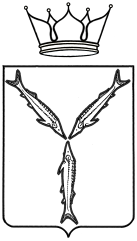 № п/пФамилия, имя, отчествоДолжностьМесто работыАвакян КристинаТиграновнаучительмуниципальное автономное общеобразовательное учреждение «Гимназия № 1 Октябрьского района 
г. Саратова»Агафонова Наталья Владимировнавоспитательмуниципальное бюджетное дошкольное образовательное учреждение «Детский сад № 1 «Теремок» р.п. Базарный Карабулак Саратовской области»АгееваИринаАлексеевнаучительмуниципальное бюджетное общеобразовательное учреждение «Средняя общеобразовательная школа 
№ 30 с углубленным изучением отдельных предметов»  Энгельсского муниципального района Саратовской областиАдамян Тамара Сомасаровнапедагог дополнительного образованиямуниципальное бюджетное учреждение дополнительного образования «Дом детского творчества г. Ершова Саратовской области»Азизова ЗульфияКамильевнавоспитательмуниципальное дошкольное образовательное учреждение «Детский сад № 73» Ленинского района г. СаратоваАзрилян
Алла
Бениаминовнапреподавательгосударственное профессиональное образовательное учреждение  «Саратовский областной колледж искусств»Айбулатова Маржанай Дисеновнаучительмуниципальное бюджетное                                                               общеобразовательное учреждение «Основная  общеобразовательная школа 
х. Тараховка Перелюбского муниципального района Саратовской области»Айтамова Хаят Орудж кызыучительмуниципальное общеобразовательное учреждение средняя общеобразовательная школа 
№ 1 р.п. Мокроус Федоровского района Саратовской областиАйтуганова Ленмира Айткалиевнаучительмуниципальное общеобразовательное учреждение - средняя общеобразовательная школа 
с. Лепехинка Краснокутского района Саратовской областиАкимова ЮлияМихайловнаинструктор по физической культуремуниципальное автономное дошкольное образовательное учреждение «Детский сад 
№ 26» Энгельсского муниципального района Саратовской областиАкироваРазифаРафкатовнавоспитательмуниципальное дошкольное образовательное учреждение «Детский сад № 19 г. Пугачева Саратовской области»Алеева Татьяна Владимировнаучительгосударственное бюджетное общеобразовательное учреждение Саратовской области «Школа-интернат для обучающихся по адаптированным образовательным программам 
с. Приволжское Ровенского района»Алейник Ольга Владимировнаучитель-логопедмуниципальное автономное дошкольное образовательное учреждение «Детский сад 
№ 236 «Лукоморье» Фрунзенского района 
г. СаратоваАлександрова Надежда Геннадиевнаучительмуниципальное общеобразовательное учреждение «Средняя общеобразовательная школа 
с. Березово Пугачевского района Саратовской области»Александрова Ольга Владимировнаучительмуниципальное общеобразовательное учреждение «Средняя общеобразовательная школа 
п. Садовый»Александрова Светлана Ивановнаучительмуниципальное бюджетное общеобразовательное учреждение - основная общеобразовательная школа 
с. Александровка Советского района Саратовской областиАминоваГульдався Максутовнаучительмуниципальное автономное общеобразовательное учреждение «Средняя общеобразовательная школа 
с. Новая Елюзань» Балаковского района Саратовской областиАнтонова Лидия Аркадьевнаучительмуниципальное бюджетное общеобразовательное учреждения «Вечерняя (сменная) общеобразовательная школа № 3 г. Пугачева Саратовской области»Антонова Любовь Александровнаучительмуниципальное общеобразовательное учреждение - основная общеобразовательная школа  села Барановка Аткарского района Саратовской областиАнтюховаИрина Николаевнавоспитательмуниципальное дошкольное образовательное учреждение «Детский сад № 19 г. Пугачева Саратовской области»Анфиногенова Ирина Александровнаучительмуниципальное общеобразовательное учреждение «Ерышовская средняя общеобразовательная школа Ртищевского района Саратовской области»Артемьева Елена Анатольевна учительмуниципальное общеобразовательное учреждение «Гимназия – школа с. Ивантеевка Саратовской области»Артомонова Наталья Вячеславнаучительчастное общеобразовательное учреждение «Лицей-интернат № 5 открытого акционерного общества «Российские железные дороги»Арутюнян Лилит Эдуардовнаучительмуниципальное общеобразовательное учреждение «Средняя общеобразовательная школа 
№ 52» Ленинского района 
г. СаратоваАфонин Александр Николаевичпреподавательгосударственное автономное профессиональное образовательное учреждение Саратовской области «Вольский технологический колледж»Ахмерова Светлана Григорьевнаучительмуниципальное общеобразовательное учреждение «Средняя общеобразовательная школа 
№ 102» Ленинского района 
г. СаратоваАюповАлик Арслановичучительмуниципальное общеобразовательное учреждение «Основная общеобразовательная школа 
с. Любицкое Пугачевского района Саратовской области»Байгеджинова Жбек Абдулловнаучительмуниципальное общеобразовательное учреждение «Основная общеобразовательная школа 
п. Советский» Дергачевского района Саратовской областиБайгушева Лариса Михайловнаучительмуниципальное бюджетное общеобразовательное учреждение - средняя общеобразовательная школа 
№ 2 города Аркадака Саратовской областиБакаев Юрий Алексеевичучительмуниципальное общеобразовательное учреждение «Основная общеобразовательная школа 
с. Петропавловка» Дергачевского района Саратовской областиБалтаева Елена Вениаминовнаучительмуниципальное общеобразовательное учреждение «Средняя общеобразовательная школа 
с. Теликовка Духовницкого района Саратовской области»БанкееваТатьяна Павловнаучительмуниципальное общеобразовательное учреждение «Средняя общеобразовательная школа 
поселка Возрождение» Хвалынского района Саратовской областиБаньковская Екатерина Леонидовна воспитательмуниципальное дошкольное образовательное учреждение «Детский сад № 205» Ленинского района г. СаратоваБарабановаИрина Владимировнаучительмуниципальное бюджетное общеобразовательное учреждение «Средняя общеобразовательная школа 
№ 3 города Красноармейска Саратовской области имени дважды Героя Советского Союза Скоморохова Н.М.»БараеваАнастасия Юрьевнаконцертмейстергосударственное профессиональное образовательное учреждение  «Саратовский областной колледж искусств»Бармалиева Венера Эгамбердиевнапедагог-психологмуниципальное учреждение  дополнительного образования  «Дом детского творчества 
г. Красный Кут Саратовской области»Барышникова Светлана Петровнаучительгосударственное бюджетное общеобразовательное учреждение Саратовской области «Школа-интернат для обучающихся по адаптированным образовательным программам р.п. Базарный Карабулак»Башкатова Марина Николаевнаучительмуниципальное общеобразовательное учреждение «Средняя  общеобразовательная школа р.п. Озинки» Озинского района  Саратовской областиБегушева Ольга Сергеевнапедагог-психологмуниципальное общеобразовательное учреждение Романовская средняя общеобразовательная школа р.п. Романовка Романовского района Саратовской области имени полного кавалера орденов Славы И.В. СерещенкоБеликова Нина Николаевнаучительмуниципальное бюджетное общеобразовательное учреждение «Средняя общеобразовательная школа 
села Красавка Самойловского района Саратовской области»Белова Людмила Ивановна воспитательмуниципальное дошкольное образовательное учреждение «Центр развития ребенка - детский сад № 98 «Алые паруса» Белякова Елена Владимировнаучительмуниципальное бюджетное общеобразовательное учреждение «Средняя общеобразовательная школа 
№ 11 села Золотое Красноармейского района Саратовской области»Бердалиев Саткали Кабушевичучительмуниципальное общеобразовательное учреждение «Основная общеобразовательная школа 
с. Камышево» Дергачевского района Саратовской областиБересневаСветланаВладимировнавоспитательмуниципальное дошкольное образовательное учреждение «Детский сад № 68» Энгельсского муниципального района Саратовской областиБикбаева Айнура Канаткалиевнаучительмуниципальное общеобразовательное учреждение «Основная общеобразовательная школа 
с. Тимонин Дергачевского района Саратовской области»Бобылева ИринаНиколаевнапедагог дополнительного образованиямуниципальное бюджетное учреждение дополнительного образования «Центр развития творчества детей и юношества г. Пугачева Саратовской области»Богачкина Юлия Павловнавоспитательмуниципальное бюджетное дошкольное образовательное учреждение «Детский сад № 1 «Теремок» р.п. Базарный Карабулак Саратовской области»Бодрова Елена Александровнаучительмуниципальное общеобразовательное учреждение «Ерышовская средняя общеобразовательная школа Ртищевского района Саратовской области»БоковаИринаМихайловнаучительмуниципальное общеобразовательное учреждение «Основная общеобразовательная школа   № 10» Энгельсского муниципального района Саратовской областиБолдырева Лилия Борисовнаучительмуниципальное автономное общеобразовательное учреждение «Лицей № 36» Ленинского района города СаратоваБорзунова Ольга Николаевнаучительмуниципальное общеобразовательное учреждение «Средняя общеобразовательная школа 
с. Питерка Питерского района Саратовской области»Борисова Инна Михайловнавоспитательмуниципальное бюджетное дошкольное образовательное учреждение детский сад № 8 «Тополек» г. Петровска Саратовской областиБорисова Ирина Ювинальевнавоспитательмуниципальное дошкольное образовательное учреждение «Детский сад № 19 г. Пугачева Саратовской области»Браилко Ольга Александровнаучительмуниципальное бюджетное общеобразовательное учреждение «Лицей» 
р.п. Степное Советского района Саратовской областиБрюханова Наталия Николаевнаучительмуниципальное бюджетное общеобразовательное учреждение - средняя общеобразовательная школа 
с. Новосельское Аркадакского района Саратовской областиБубенцова Татьяна Евгеньевнаучительмуниципальное общеобразовательное учреждение «Средняя общеобразовательная школа 
№ 4 г. Ртищево Саратовской области»Бугаева Айгуль Исмаковнаучительмуниципальное общеобразовательное учреждение «Основная общеобразовательная школа 
с.Петропавловка» Дергачевского района Саратовской областиБударина Ольга Владимировнаучительмуниципальное бюджетное общеобразовательное учреждение «Средняя общеобразовательная школа 
№ 1 р.п. Лысые Горы  Саратовской области»Будников Дмитрий Анатольевичучительмуниципальное бюджетное общеобразовательное учреждение «Основная общеобразовательная школа имени Героя Советского Союза Н.Д. Павлова с. Берёзовка Базарно-Карабулакского муниципального района Саратовской области»Бужинская Людмила Юрьевнаучительмуниципальное общеобразовательное учреждение «Средняя общеобразовательная школа 
№ 2 г. Ершова Саратовской области им. Героя Советского Союза Зуева М.А.»Бузин Александр Александровичучительмуниципальное общеобразовательное учреждение «Ерышовская средняя общеобразовательная школа Ртищевского района Саратовской области»Бузукина Ольга Валерьевнаучительмуниципальное бюджетное общеобразовательное учреждение - средняя общеобразовательная школа 
№ 1 г. Аркадака Саратовской областиБулдыженко Любовь Ивановнаучительмуниципальное бюджетное общеобразовательное учреждение - средняя общеобразовательная школа 
№ 3 города Аркадака Саратовской областиБуранова Татьяна Николаевнаучительмуниципальное бюджетное общеобразовательное учреждение «Средняя общеобразовательная школа 
с. Приволжское Ровенского муниципального района Саратовской области»Бурлаченко Ирина Владимировнаучительмуниципальное автономное общеобразовательное учреждение «Гимназия № 1»               г. Балаково Саратовской областиБут Алина Витальевнаучительмуниципальное общеобразовательное учреждение «Гуманитарно-экономический лицей» Быкова Людмила Юрьевнаучительмуниципальное бюджетное общеобразовательное учреждение - средняя общеобразовательная школа 
№ 1 г. Аркадака Саратовской областиБыханова Светлана Викторовнаучительмуниципального общеобразовательного учреждения «Средняя общеобразовательная школа п.Петровский Краснопартизанского района Саратовской области»Бычкова Ольга Валерьевнаучительмуниципальное общеобразовательное учреждение «Основная общеобразовательная школа 
с.Петропавловка» Дергачевского района Саратовской областиБышкина Наталья Михайловнаучительмуниципальное бюджетное общеобразовательное учреждение «Средняя общеобразовательная школа 
№ 3 города Красноармейска Саратовской области имени дважды Героя Советского Союза Скоморохова Н.М.»Валеева Асия Зиновеевнаучительмуниципальное бюджетное                                                               общеобразовательное учреждение «Средняя  общеобразовательная школа 
п. Целинный Перелюбского муниципального района Саратовской области»Ванина Евгения Николаевнаучительмуниципальное бюджетное общеобразовательное учреждение «Основная общеобразовательная школа 
№ 5 г. Петровска Саратовской области»Ваничкина Мария Николаевнавоспитательмуниципальное дошкольное образовательное учреждение «Детский сад «Колосок» 
с.Воскресенское Воскресенского района Саратовской области»Варгина Елена Владимировнапреподавательгосударственное автономное профессиональное образовательное учреждение Саратовской области «Балаковский политехнический техникум»Варыпаева Ирина Алексеевнаучительмуниципальное бюджетное общеобразовательное учреждение «Средняя общеобразовательная школа 
№ 2 имени Героя Советского Союза Шамаева П.С. 
г. Петровска Саратовской области»ВилковаОльгаАлександровнаучительмуниципальное общеобразовательное учреждение «Средняя общеобразовательная № 16 имени Героя Советского Союза К.А. Рябова г. Вольска Саратовской области»Виноградова Евгения Николаевнаучительмуниципальное общеобразовательное учреждение «Средняя общеобразовательная школа 
№ 63 с углубленным изучением отдельных предметов» Ленинского района города СаратоваВишнякова Юлия Александровнавоспитательмуниципальное дошкольное образовательное учреждение «Детский сад № 17» Ленинского района г. СаратоваВласова Любовь Петровнаучительмуниципальное автономное общеобразовательное учреждение «Основная общеобразовательная школа 
с. Пылковка» Балаковского района Саратовской областиВодолагина Татьяна Владимировнавоспитательмуниципальное дошкольное образовательное учреждение «Детский сад «Колосок» 
с.Воскресенское Воскресенского района Саратовской области»Войтинцева Оксана Игоревнаучительмуниципальное общеобразовательное учреждение «Средняя общеобразовательная школа 
№ 14 города Пугачева Саратовской области имени 
П.А. Столыпина»Волкова Татьяна Павловнаучительмуниципальное бюджетное общеобразовательное учреждение «Основная общеобразовательная школа села Бобровка Красноармейского района Саратовской области»Волкова РамиляНурахмед-кызывоспитательмуниципальное дошкольное образовательное учреждение «Детский сад № 62» Заводского района г. СаратоваВолох Татьяна Анатольевнапедагог-психологчастное общеобразовательное учреждение «Лицей-интернат № 5 открытого акционерного общества «Российские железные дороги» Воронкова Елена Викторовнаучительмуниципальное общеобразовательное учреждение «Средняя общеобразовательная школа 
№ 3 г. Ершова Саратовской области»Вьюшкова Любовь Владимировнавоспитательмуниципальное дошкольное образовательное учреждение «Детский сад № 1 
р.п. Татищево Татищевского муниципального района Саратовской области»Габбасов Тлепкали тренер-преподавательмуниципальное бюджетное учреждение дополнительного образования «Детско-юношеская спортивная школа» с.Александров-Гай Александрово-Гайского муниципального района Саратовской областиГабдуллинаЖанар Маликовнатренер-преподавательмуниципальное бюджетное учреждение дополнительного образования «Детско-юношеская спортивная школа» с.Александров-Гай Александрово-Гайского муниципального района Саратовской областиГабдушева Кролай Амангелдиевнамастер производственного обучениягосударственное бюджетное профессиональное образовательное учреждение Саратовской области «Краснокутский политехнический лицей»Гаврилова Елена Алексеевна учительобособленное структурное подразделение филиал муниципального общеобразовательного учреждения «Средняя общеобразовательная школа 
с. Октябрьский Городок» в 
с. КарамышкаГаврилова Александра Михайловнаучительмуниципальное общеобразовательное учреждение «Ерышовская средняя общеобразовательная школа Ртищевского района Саратовской области»Гагарина Лидия Вячеславовнаучительмуниципальное автономное общеобразовательное учреждение «Средняя общеобразовательная школа 
№ 26» г. Балаково Саратовской областиГаджиева НарминХагани кызывоспитательмуниципальное дошкольное образовательное учреждение «Центр развития ребёнка- детский сад № 113» Заводского района г. СаратоваГалактионова Ольга Анатольевнаучительмуниципальное общеобразовательное учреждение «Гимназия № 89» Ленинского района г. СаратоваГалкинаНина Васильевнаучительмуниципальное бюджетное общеобразовательное учреждение «Средняя общеобразовательная школа 
с. Хватовка Базарно-Карабулакского муниципального района Саратовской области»Гальцев Юрий Константиновичучительмуниципальное общеобразовательное учреждение «Средняя общеобразовательная школа имени Героя Советского Союза Н.В. Грибанова с. Брыковка Духовницкого района Саратовской области»Гвоздюк АннаКонстантиновнаучительмуниципальное бюджетное общеобразовательное учреждение «Средняя общеобразовательная школа 
№ 4» Энгельсского муниципального района Саратовской областиГедертОксанаВладимировнастарший воспитательмуниципальное бюджетное дошкольное образовательное учреждение «Детский сад 
с. Квасниковка» Энгельсского муниципального района Саратовской областиГеккельТатьянаГеннадиевнаучительмуниципальное общеобразовательное учреждение «Средняя общеобразовательная школа 
№ 47 р.п. Сенной Вольского района Саратовской области»Генза Валентина Николаевнаучительмуниципальное бюджетное общеобразовательное учреждение - средняя общеобразовательная школа 
села Росташи Аркадакского района Саратовской областиГизатуллинаСветланаАльбертовнаучительмуниципальное общеобразовательное учреждение «Средняя общеобразовательная школа 
№ 4 имени Героя Советского Союза В.П. Трубаченко 
г. Вольска Саратовской области»Глухова Анна Сергеевнавоспитательмуниципальное автономное дошкольное образовательное учреждение «Детский сад 
№ 64» г. Балаково Саратовской областиГоловатюкМаринаГеннадьевнаучительмуниципальное общеобразовательное учреждение «Средняя общеобразовательная № 16 имени Героя Советского Союза К.А. Рябова г. Вольска Саратовской области»Голубева Наталья Владимировнавоспитательмуниципальное автономное  дошкольное образовательное учреждение «Детский сад № 9» г. Балаково Саратовской областиГорбенко Наталья Анатольевнаучительмуниципальное общеобразовательное учреждение «Средняя  общеобразовательная школа 
№ 8 имени кавалера трёх орденов Славы В.И. Курова 
г. Новоузенска Саратовской области»Горбунова Елена Николаевнаучительмуниципальное автономное общеобразовательное учреждение «Средняя общеобразовательная школа 
№ 16» г. Балаково Саратовской областиГорбунова Татьяна Вениаминовнаучительмуниципальное автономное общеобразовательное учреждение «Основная общеобразовательная школа 
с. Пылковка» Балаковского района Саратовской областиГордополова Виктория Борисовнапедагог-психологмуниципальное дошкольное образовательное учреждение «Детский сад комбинированного вида № 109» Заводского района г. СаратовГорина Людмила Михайловнаучительмуниципальное общеобразовательное учреждение «Средняя общеобразовательная школа 
№ 40»Горшкова Валентина Ивановнавоспитательмуниципальное дошкольное образовательное учреждение «Детский сад с. Сторожевка Татищевского района Саратовской области»Горюнкова Любовь Ильиничнаучительмуниципальное бюджетное общеобразовательное учреждение «Средняя общеобразовательная школа 
с. Нижегороды Калининского района Саратовской области»Горячевская Елена Александровнаинструктор по физической культуремуниципальное дошкольное образовательное учреждение «Детский сад комбинированного вида № 199» Ленинского района г. СаратоваГостюжова Оксана Васильевнаучительмуниципальное общеобразовательное учреждение «Средняя общеобразовательная школа 
№ 86» Ленинского района 
города СаратоваГречушниковаМарияАлександровнапедагог - психологмуниципальное общеобразовательное учреждение «Средняя общеобразовательная № 16 имени Героя Советского Союза К.А. Рябова г. Вольска Саратовской области»Григорьева Елена Александровнаучительмуниципальное общеобразовательное учреждение «Средняя общеобразовательная школа 
№ 41» Ленинского района 
г. СаратоваГригорьева Наталья Николаевнаучительмуниципальное общеобразовательное учреждение «Средняя общеобразовательная школа 
№ 3 г. Ершова Саратовской области»Громова Ирина Павловна педагог дополнительного образованиямуниципальное учреждение дополнительного образования «Центр дополнительного образования для детей» Октябрьского района 
г. СаратоваГубановаНадеждаАлексеевнаучительмуниципальное общеобразовательное учреждение «Средняя общеобразовательная школа   № 23 с углубленным изучением отдельных предметов»  Энгельсского муниципального района Саратовской областиГурова Юлия Юрьевнаучитель-логопедмуниципальное автономное дошкольное образовательное учреждение «Детский сад комбинированного вида № 38 «Совёнок» г. Балаково Саратовской областиГюнтерЛюдмилаАлексеевна учительмуниципальное бюджетное общеобразовательное учреждение «Основная общеобразовательная школа 
с. Подстепное» Энгельсского муниципального района Саратовской областиГягяева Александра Генадиевнапреподавательгосударственное автономное профессиональное образовательное учреждение Саратовской области «Балаковский политехнический техникум»Давыдчик Мария Станиславовнаучительмуниципальное бюджетное общеобразовательное учреждение «Средняя общеобразовательная школа 
с. Приволжское Ровенского муниципального района Саратовской области»Далечина Надежда Анатольевнапедагог-психологмуниципальное дошкольное образовательное учреждение Центр развития ребенка -детский сад № 35 «Фантастика» Данилова КистаманМагомедэминовнаучительмуниципальное общеобразовательное учреждение «Средняя общеобразовательная школа 
№ 71» ДарсиговаЛюбовьМуратовнаучительмуниципальное общеобразовательное учреждение «Средняя общеобразовательная школа   № 16» Энгельсского муниципального района Саратовской областиДевицина Ирина Яковлевнаучительмуниципальное общеобразовательное учреждение «Основная  общеобразовательная школа р.п. Озинки» Озинского района Саратовской областиДенисоваЕленаСергеевнаучительмуниципальное общеобразовательное учреждение «Средняя общеобразовательная школа 
№ 19 г. Вольска Саратовской области»ДжумабековаОльгаАлександровнавоспитательмуниципальное автономное общеобразовательное учреждение «Основная общеобразовательная школа 
с. Степное» Энгельсского муниципального района Саратовской областиДиминец МихаилАндреевичпреподавательгосударственное автономное профессиональное образовательное учреждение Саратовской области «Марксовский политехнический колледж»Диминец МихаилАндреевичмастер производственного обучениягосударственное автономное профессиональное образовательное учреждение Саратовской области «Марксовский политехнический колледж»Дмитриева Галина Ивановнаучительмуниципальное общеобразовательное учреждение «Средняя общеобразовательная школа 
№ 1 р.п. Дергачи» Дергачевского района Саратовской областиДобродумЛариса Владимировнаучительмуниципальное бюджетное общеобразовательное учреждения «Вечерняя (сменная) общеобразовательная школа № 3 г. Пугачева Саратовской области»ДобрыдневаТатьянаВячеславовнаучительмуниципальное бюджетное общеобразовательное учреждение «Средняя общеобразовательная школа   № 1» Энгельсского муниципального района Саратовской областиДогадина Гузяль Равильевнаучительмуниципальное общеобразовательное учреждение «Ерышовская средняя общеобразовательная школа Ртищевского района Саратовской области»Долгова Ирина Александровнаучительмуниципальное общеобразовательное учреждение «Средняя общеобразовательная школа 
с. Селезниха Пугачевского района Саратовской области»ДорогобедЕвгенияАлександровнапреподавательгосударственное автономное профессиональное образовательное учреждение Саратовской области «Вольский педагогический колледж им. Ф.И. Панферова»Доронина Светлана Анатольевнаучительмуниципальное общеобразовательное учреждение «Средняя  общеобразовательная школа р.п. Озинки» Озинского района  Саратовской областиДубовская Ольга Александровнаучительмуниципальное бюджетное общеобразовательное учреждение «Средняя общеобразовательная школа 
с. Приволжское Ровенского муниципального района Саратовской области»Дубровина Надежда Николаевнамастер производственного обучениягосударственное бюджетное профессиональное образовательное учреждение Саратовской области «Ершовский агропромышленный лицей»ДудареваОльга Александровнаучительмуниципальное общеобразовательное учреждение «Средняя общеобразовательная школа 
п. Заволжский Пугачевского района Саратовской области»Дудко Анна Томугалиевнаучительмуниципальное общеобразовательное учреждение «Средняя общеобразовательная школа 
№ 86» Ленинского района города СаратоваДускалиеваДинара Куатовнавоспитательмуниципальное дошкольное образовательное учреждение детский сад «Колокольчик» 
п. Первомайский Дергачевского района Саратовской областиДьячин Алексей Сергеевичучительмуниципальное общеобразовательное учреждение «Гимназия № 1» 
г. Балашова Саратовской областиДятлова Галина Николаевнаучительмуниципальное бюджетное общеобразовательное учреждение «Вечерняя (сменная) общеобразовательная школа № 2 г. Пугачева Саратовской области»Евстефеева Екатерина Николаевнаучительмуниципальное автономное общеобразовательное учреждение «Средняя общеобразовательная школа 
№ 3» г. Балаково Саратовской областиЕгорова Екатерина Владимировнаучительмуниципальное бюджетное общеобразовательное учреждение «Средняя общеобразовательная школа села Кожевино Петровского района Саратовской области»ЕмельяноваДинаСергеевнаучительмуниципальное автономное общеобразовательное учреждение «Основная общеобразовательная школа   № 29» Энгельсского муниципального района Саратовской областиЕпифанов Владимир Алексеевич учительмуниципальное общеобразовательное учреждение средняя общеобразовательная школа 
с. Калуга Федоровского района Саратовской областиЕрмакова Людмила Владимировнаучительмуниципальное бюджетное общеобразовательное учреждение - средняя общеобразовательная школа 
№ 2 города Аркадака Саратовской областиЕрусланова Татьяна Владимировнаучительмуниципальное бюджетное общеобразовательное учреждение «Средняя общеобразовательная школа 
с. Шняево Базарно-Карабулакского муниципального района Саратовской области»Ершова Марина Петровнаучительмуниципальное общеобразовательное учреждение средняя общеобразовательная школа 
№ 3 города Хвалынска Саратовской областиЕфимова Наталья Николаевнаучительмуниципальное бюджетное общеобразовательное учреждение «Основная общеобразовательная школа 
№ 7 станции Паницкая Красноармейского района Саратовской области»ЕфремоваОльгаАлександровнаучительмуниципальное общеобразовательное учреждение «Средняя общеобразовательная школа 
№ 6 г. Вольска Саратовской области»Ефремова Ольга Владимировнаучительмуниципальное бюджетное общеобразовательное учреждение Лицей № 15 Заводского района г. СаратоваЖаналиева Нуржамал Самиевнапреподавательгосударственное бюджетное профессиональное образовательное учреждение Саратовской области «Озинский лицей строительных технологий и сервиса»Жесткова Светлана Владимировнапедагог-организатормуниципальное бюджетное учреждение дополнительного образования «Центр развития творчества детей и юношества г. Пугачева Саратовской области»Жесткова Светлана Владимировнапедагог дополнительного образованиямуниципальное бюджетное учреждение дополнительного образования «Центр развития творчества детей и юношества г. Пугачева Саратовской области»Жижин Михаил Александровичпреподавательгосударственное автономное профессиональное образовательное учреждение Саратовской области «Вольский педагогический колледж им. Ф.И. Панферова»Жирнова Лариса Евгеньевнаучительмуниципальное общеобразовательное учреждение «Средняя общеобразовательная школа 
с.Воскресенское Воскресенского района Саратовской области»Жуликова Людмила Валентиновнаучительмуниципальное бюджетное общеобразовательное учреждение - средняя общеобразовательная школа 
с. Кистендей Аркадакского района Саратовской областиЖучкова Татьяна Анатольевнаучительмуниципальное общеобразовательное учреждение «Средняя общеобразовательная школа 
№ 63 с углубленным изучением отдельных предметов» Ленинского района города СаратоваЗагуменова Ольга Викентьевнаучительмуниципальное общеобразовательное учреждение – средняя общеобразовательная школа 
с. Подлесное Марксовского района Саратовской области им. Ю.В. ФисенкоЗазоркина Наталья Павловнаучительмуниципальное общеобразовательное учреждение «Средняя общеобразовательная школа имени Героя Советского Союза Н.В. Грибанова с. Брыковка Духовницкого района Саратовской области»Захаров Иван Михайловичруководитель физического воспитаниягосударственное бюджетное профессиональное образовательное учреждение Саратовской области «Питерский агропромышленный лицей»Захарова Ольга Петровнаучительмуниципальное общеобразовательное учреждение «Средняя общеобразовательная школа 
№ 7 г. Ртищево Саратовской области»Зеленская Наталья Валерьевнаучительмуниципальное бюджетное                                                               общеобразовательное учреждение «Основная  общеобразовательная школа 
с. Смородинка Перелюбского муниципального района Саратовской области»Земскова Нина Александровна учительмуниципальное общеобразовательное учреждение «Основная общеобразовательная школа 
с. Арбузовка Ивантеевского района Саратовской области»Зимарёва Людмила Александровнавоспитательмуниципальное дошкольное образовательное учреждение «Детский сад № 3 г. Пугачева Саратовской области»ЗиминаГалина Анатольевнавоспитательмуниципальное дошкольное образовательное учреждение «Детский сад № 6 г. Пугачева Саратовской области»ЗинальИгорьФиларетович преподаватель - организатор основ безопасности жизнедеятельностимуниципальное общеобразовательное учреждение «Средняя общеобразовательная № 16 имени Героя Советского Союза К.А. Рябова г. Вольска Саратовской области»ЗубановаНатальяМихайловнамастер производственного обучениягосударственное бюджетное профессиональное образовательное учреждение Саратовской области «Петровский агропромышленный лицей»ИвановаМарина Юрьевнаучительмуниципальное общеобразовательное учреждение - средняя общеобразовательная школа 
№ 1 имени 397-й Сарненской дивизии города Аткарска  Саратовской областиИвановаЮлия Ивановнаучительмуниципальное общеобразовательное учреждение «Основная общеобразовательная школа 
с. Мавринка Пугачевского района Саратовской области»Ивантьева Елена Викторовнаучитель-логопедгосударственное бюджетное общеобразовательное учреждение Саратовской области «Школа-интернат для обучающихся по адаптированным образовательным программам № 1 г. Саратова»Ивкина Ирина Анатольевна учительмуниципальное общеобразовательное учреждение «Основная общеобразовательная школа 
с. Арбузовка Ивантеевского района Саратовской области»ИгуминовВладимир Андреевичтренер-преподавательмуниципальное бюджетное учреждение дополнительного образования «Детско-юношеская спортивная школа» р.п. Базарный Карабулак Базарно-Карабулакского муниципального района Саратовской областиИноземцева Елена Валерьевнаучительмуниципальное автономное общеобразовательное учреждение «Лицей № 3 
им. А.С. Пушкина Октябрьского района 
г. Саратова»Исаева Людмила Валерьевнаучительмуниципальное общеобразовательное учреждение «Средняя общеобразовательная школа 
№ 9 г. Ртищево Саратовской области»Исгалиев Сагынгали Урангалиевичучительмуниципальное общеобразовательное учреждение - средняя общеобразовательная школа 
с. Лепехинка Краснокутского района Саратовской областиКабдунова Кульсин Султановнаучительмуниципальное общеобразовательное учреждение - средняя общеобразовательная школа 
с. Лепехинка Краснокутского района Саратовской областиКажгалиеваАйнагульЕргалиевнавоспитательмуниципальное дошкольное образовательное учреждение «Детский сад № 185» Ленинского района г. СаратоваКазакова Наталья Александровнаучительмуниципальное общеобразовательное учреждение «Средняя общеобразовательная школа с.Ново-Захаркино Духовницкого района Саратовской области»Каленюк Оксана Николаевнаучительмуниципальное бюджетное общеобразовательное учреждение «Основная общеобразовательная школа 
№ 17 села Карамышевка Красноармейского района Саратовской области»Калинина Анна Владимировнапреподавательгосударственное автономное профессиональное образовательное учреждение Саратовской области «Балаковский политехнический техникум»КаляминаДинаШамильевнаучительмуниципальное общеобразовательное учреждение «Средняя общеобразовательная школа   № 5 имени В. Хомяковой»  Энгельсского муниципального района Саратовской областиКамкинаОльга Владимировнаучительмуниципальное общеобразовательное учреждение - средняя общеобразовательная школа 
с.Комсомольское Краснокутского района Саратовской областиКан Айжан Лукпановнаучительмуниципальное общеобразовательное учреждение «Средняя общеобразовательная школа 
№ 7 п. Дюрский Новоузенского района Саратовской области»Кандренкова Елена Николаевнавоспитательмуниципальное дошкольное образовательное учреждение «Детский сад № 77» Ленинского района г. СаратоваКапуноваЮлияАлександровнаучительмуниципальное бюджетное общеобразовательное учреждение «Средняя общеобразовательная школа   № 33 имени П.А. Столыпина»  Энгельсского муниципального района Саратовской областиКарасева Любовь Ивановнаучительмуниципальное бюджетное общеобразовательное учреждение «Средняя общеобразовательная школа 
№ 11 села Золотое Красноармейского района Саратовской области»Каргина Любовь Васильевнаучительмуниципальное общеобразовательное учреждение «Средняя общеобразовательная школа 
п. Садовый»Каримова Равиля Давлятовнаучительмуниципальное автономное общеобразовательное учреждение «Средняя общеобразовательная школа 
с. Новая Елюзань» Балаковского района Саратовской областиКарпенко Виктор Александровичучительмуниципальное общеобразовательное учреждение - средняя общеобразовательная школа 
№ 1 имени 397-й Сарненской дивизии города Аткарска  Саратовской областиКарпенко Роман Алексеевичучительмуниципальное бюджетное общеобразовательное учреждение Лицей № 15 Заводского района г. СаратоваКарпилова Марина Николаевнавоспитательмуниципальное бюджетное дошкольное образовательное учреждение - детский сад «Теремок» р.п. Степное Советского района Саратовской областиКатанаенкоЕлена Анатольевнапедагог дополнительного образованиямуниципальное бюджетное учреждение дополнительного образования «Центр развития творчества детей и юношества г. Пугачева Саратовской области»Каширина Наталья Валерьевнавоспитательмуниципальное бюджетное общеобразовательное учреждение средняя общеобразовательная школа 
№ 2 с. Александров-Гай Александрово-Гайского муниципального района Саратовской областиКириллова Елена Викторовнаучительмуниципальное общеобразовательное учреждение «Средняя общеобразовательная школа   № 76» Ленинского района 
города СаратоваКирсанова Наталья Владимировнаучительгосударственное бюджетное общеобразовательное учреждение Саратовской области «Школа для обучающихся по адаптированным образовательным программам № 11 г. Балашова»Кирста Елена Александровнаучительфилиал муниципального общеобразовательного учреждения «Средняя общеобразовательная школа п.Петровский Краснопартизанского района Саратовской области» в с.Раздольное Краснопартизанского района Саратовской областиКирчеваАнна Александровнамастер производственного обучениягосударственное автономное профессиональное образовательное учреждение Саратовской области  «Энгельсский политехникум»Кирюшкина Екатерина Валерьевнавоспитательмуниципальное дошкольное образовательное учреждение «Центр развития ребёнка - детский сад № 113» Заводского района г. СаратоваКитаева Надежда Алексеевнаучительфилиал муниципального общеобразовательного учреждения «Средняя общеобразовательная школа 
п. Горный Краснопартизанского района Саратовского области» в с. Савельевка Краснопартизанского района Саратовского областиКлевакинаГалинаНиколаевнавоспитательмуниципальное бюджетное дошкольное образовательное учреждение «Детский сад 
№ 15» Энгельсского муниципального района Саратовской областиКлиманова Татьяна Анатольевнаучительмуниципальное автономное общеобразовательное учреждение «Основная общеобразовательная школа 
с. Красный Яр» Балаковского района Саратовской областиКлимова Светлана Викторовнаучительмуниципальное общеобразовательное учреждение «Средняя общеобразовательная школа 
№ 5 г. Ершова Саратовской области»КлиноваЛидияПетровнаучительмуниципальное общеобразовательное учреждение «Основная общеобразовательная школа 
с. Кряжим Вольского района Саратовской области»КлишинаОльгаВасильевнаучительмуниципальное общеобразовательное учреждение «Средняя общеобразовательная школа 
п. Соцземледельский Балашовского района Саратовской области»Ковалева Ольга Викторовнаучительмуниципальное общеобразовательное учреждение «Средняя общеобразовательная школа 
№ 63 с углубленным изучением отдельных предметов» Ленинского района города СаратоваКоданцева Марина Ивановнаучительмуниципальное общеобразовательное учреждение «Средняя общеобразовательная школа 
с. Михайловка Саратовского района Саратовской области»Кожемякина Светлана Александровнаучитель – логопедмуниципальное дошкольное образовательное учреждение «Детский сад комбинированного вида № 7  «Солнышко» г. Ершова Саратовской области»КожухинаАнна Николаевнапедагог - психолог муниципальное дошкольное образовательное учреждение «Детский сад № 6 г. Пугачева Саратовской области»КозловаВераНиколаевнаучительмуниципальное общеобразовательное учреждение «Средняя общеобразовательная школа 
№ 11 г. Вольска Саратовской области»Козлова Виолетта Сергеевнастарший воспитательмуниципальное бюджетное дошкольное образовательное учреждение «Детский сад № 5 «Радость» р.п. Базарный Карабулак Саратовской области»Козловская Татьяна Васильевнаучительмуниципальное общеобразовательное учреждение «Основная общеобразовательная школа 
п. Тимонин Дергачевского района Саратовской области»Колдин Александр Николаевичучительмуниципальное автономное  общеобразовательное учреждение «Средняя общеобразовательная школа 
№ 18» г. Балаково Саратовской областиКолтуноваНатальяКазимировнавоспитательмуниципальное бюджетное дошкольное образовательное учреждение «Детский сад 
№ 15» Энгельсского муниципального района Саратовской областиКомзалова Надежда Юрьевнаучительмуниципальное общеобразовательное учреждение «Компрессорная средняя общеобразовательная школа Ртищевского района Саратовской области»Коновалова Ольга Викторовнавоспитательмуниципальное дошкольное образовательное учреждение «Детский сад № 6 г. Пугачева Саратовской области»Константинова Светлана Александровнаучительмуниципальное бюджетное общеобразовательное учреждение «Основная общеобразовательная школа имени Героя Советского Союза Н.Д. Павлова с. Берёзовка Базарно-Карабулакского муниципального района Саратовской области»Конькова Марина Васильевнасоциальный педагогмуниципальное бюджетное общеобразовательное учреждение - средняя общеобразовательная школа 
№ 3 города Аркадака Саратовской областиКоробов Максим Анатольевичконцертмейстермуниципальное бюджетное учреждение дополнительного образования «Детская школа искусств № 2»Корушина Марина Владимировнапреподаватель государственное автономное профессиональное образовательное учреждение Саратовской области «Поволжский колледж технологии и менеджмента»Коршикова Людмила Федоровнавоспитательгосударственное бюджетное общеобразовательное учреждение Саратовской области «Школа-интернат для обучающихся по адаптированным образовательным программам 
г. Балаково»КосарыноваСветлана Николаевнаруководитель физического воспитания муниципальное общеобразовательное учреждение - средняя общеобразовательная школа № 6 структурное подразделение муниципальное дошкольное образовательное учреждение – детский сад № 16 г. Маркса Саратовской областиКостюкович Максим Фёдоровичучительмуниципальное бюджетное общеобразовательное учреждение «Средняя общеобразовательная школа 
№ 52 станции Карамыш Красноармейского района Саратовской области»Костюхина Алена Николаевнаучительмуниципальное бюджетное общеобразовательное учреждение «Основная общеобразовательная школа имени Героя Советского Союза Н.С. Маркелова с. Максимовка Базарно-Карабулакского муниципального района Саратовской области»Кочанова Ирина Юрьевнаучительмуниципальное бюджетное общеобразовательное учреждение - средняя общеобразовательная школа 
с. Кистендей Аркадакского района Саратовской областиКочетковаЛюбовьВладимировнаучительмуниципальное общеобразовательное учреждение «Средняя общеобразовательная школа 
№ 19 г. Вольска Саратовской области»Кочеткова Олеся Михайловнаучительмуниципальное общеобразовательное учреждение «Средняя общеобразовательная школа 
№ 14 города Пугачева Саратовской области имени 
П.А. Столыпина»Кравец Галина Николаевнаучительмуниципальное общеобразовательное учреждение «Средняя  общеобразовательная школа р.п. Озинки» Озинского района  Саратовской областиКрасавцева Наталья Ивановнаучительмуниципальное общеобразовательное учреждение «Средняя общеобразовательная школа имени Героя Советского Союза Н.В. Грибанова с. Брыковка Духовницкого района Саратовской области»Красильников СергейНиколаевичучительмуниципальное бюджетное общеобразовательное учреждение «Средняя общеобразовательная школа   № 18» Энгельсского муниципального района Саратовской областиКраснова Юлия Валентиновнаучительмуниципальное автономное общеобразовательное учреждение «Средняя общеобразовательная школа 
№ 11» г. Балаково Саратовской областиКрасноваОксанаИвановнаучительмуниципальное общеобразовательное учреждение «Средняя общеобразовательная школа 
№ 11 г. Вольска Саратовской области»Краснова Марина Юрьевна учительмуниципальное общеобразовательное учреждение средняя общеобразовательная школа 
№ 2 р.п. Мокроус Федоровского района Саратовской областиКрасовская Марина Владимировнаучительмуниципальное автономное общеобразовательное учреждение «Гимназия № 4»КривошееваЕлена Валерьевнаучительмуниципальное общеобразовательное учреждение «Гимназия № 1» 
г. Балашова Саратовской областиКрупнова Валентина Тимофеевнаучительмуниципальное бюджетное общеобразовательное учреждения «Основная общеобразовательная школа села Новодубровка Петровского района Саратовской области»Ксенофонтова Ольга Васильевнаучительмуниципальное общеобразовательное учреждение «Средняя  общеобразовательная школа 
№ 8 имени кавалера трёх орденов Славы В.И. Курова 
г. Новоузенска Саратовской области»Кубышева Менслу Максимовнаучительмуниципальное общеобразовательное учреждение - средняя общеобразовательная школа 
с.Комсомольское Краснокутского района Саратовской областиКузнецова Татьяна Владимировнаучительмуниципальное бюджетное общеобразовательное учреждение - средняя общеобразовательная школа 
№ 1 г. Аркадака Саратовской областиКузьминова Наталья Валентиновнавоспитательмуниципальное дошкольное образовательное учреждение «Детский сад «Колокольчик» р.п. Духовницкое Духовницкого района Саратовской области»КуликоваЛюдмила Сергеевнасоциальный педагог муниципальное общеобразовательное учреждение «Средняя общеобразовательная школа 
№ 4 имени Героя Советского Союза В.П. Трубаченко 
г. Вольска Саратовской области»Куликова Татьяна Сергеевнаучительмуниципальное общеобразовательное учреждение основная общеобразовательная школа села Горюши Хвалынского района Саратовской областиКульковАлексей Викторовичтренер-преподавательмуниципальное бюджетное учреждение дополнительного образования «Детско-юношеская спортивная школа» р.п. Базарный Карабулак Базарно-Карабулакского муниципального района Саратовской областиКурышева Зинаида Ильиничнаучительмуниципальное бюджетное общеобразовательное учреждение «Основная общеобразовательная школа 
с. Репьевка Базарно-Карабулакского муниципального района Саратовской области»Кутнякова Оксана Андреевнаучительгосударственное бюджетное общеобразовательное учреждение Саратовской области «Школа для обучающихся по адаптированным образовательным программам № 11 г. Балашова»Ларина Ольга Семеновнаучительмуниципальное общеобразовательное учреждение «Средняя общеобразовательная школа 
№ 3 г. Пугачева Саратовской области»Левашова Светлана Валентиновнаучительмуниципальное общеобразовательное учреждение - основная общеобразовательная школа  села Барановка Аткарского района Саратовской областиЛенц Тамара Ивановнавоспитательмуниципальное бюджетное дошкольное образовательное учреждение «Детский сад 
с. Лесная Нееловка Базарно-Карабулакского муниципального района Саратовской области»Лепёхина Елена Борисовнасоциальный педагогмуниципальное общеобразовательное учреждение «Средняя общеобразовательная школа 
№ 2 р.п. Дергачи» ЛепиховаТатьяна Николаевнаучительмуниципальное общеобразовательное учреждение «Средняя общеобразовательная школа 
№ 5 г. Пугачева Саратовской области»Липовой СергейСергеевичучительмуниципальное бюджетное общеобразовательное учреждение «Основная общеобразовательная школа 
п. Анисовский» Энгельсского муниципального района Саратовской областиЛиснюкЛюдмила Владимировнаучительмуниципальное общеобразовательное учреждение «Средняя общеобразовательная школа 
№ 2 города Пугачева Саратовской области»Литвинцова Татьяна Константиновнаучительмуниципальное бюджетное общеобразовательное учреждение «Вечерняя (сменная) общеобразовательная школа № 2 г. Пугачева Саратовской области»Лохмотова Ирина Александровнаучительмуниципальное общеобразовательное учреждение «Средняя  общеобразовательная школа 
№ 8 имени кавалера трёх орденов Славы В.И. Курова 
г. Новоузенска Саратовской области»ЛукьяноваЕленаЕвгеньевнаучительмуниципальное общеобразовательное учреждение «Средняя общеобразовательная школа 
№ 11 г. Вольска Саратовской области»Лукьянова Татьяна Викторовнаучительобособленное структурное подразделение филиал муниципального общеобразовательного учреждения «Средняя общеобразовательная школа 
с. Октябрьский Городок» в 
с. КуликовкаЛысенко Наталья Васильевна учительмуниципальное автономное общеобразовательное учреждение «Лицей «Солярис» Магомедова Татьяна Викторовнаучительмуниципальное бюджетное                                                               общеобразовательное учреждение «Средняя  общеобразовательная школа 
с. Грачёв Куст Перелюбского муниципального района Саратовской области» Майоров Сергей Ивановичпреподавательгосударственное автономное профессиональное образовательное учреждение Саратовской области «Поволжский колледж технологий и менеджмента»Макаренко Елена Викторовнапреподавательгосударственное автономное профессиональное образовательное учреждение Саратовской области  «Энгельсский политехникум»Макарова Елена Васильевнаучительмуниципальное общеобразовательное учреждение «Средняя общеобразовательная школа 
№ 3 г. Ершова Саратовской области»МаксимоваМаринаВикторовнаучительмуниципальное бюджетное общеобразовательное учреждение «Средняя общеобразовательная школа 
посёлка Октябрьский Лысогорского района Саратовской области»Максимова Галина Алексеевнапреподавательгосударственное бюджетное профессиональное образовательное учреждение Саратовской области  «Саратовский лицей электроники и машиностроения»Маричева Вера Васильевнаучительмуниципальное бюджетное общеобразовательное учреждение «Средняя общеобразовательная школа 
с. Хватовка Базарно-Карабулакского муниципального района Саратовской области»Маркелова Ольга Борисовнаинструктор по физической культуремуниципальное автономное дошкольное образовательное учреждение «Детский сад комбинированного вида № 33» г. Балаково Саратовской областиМаркова Галина Егоровнавоспитательмуниципальное общеобразовательное учреждение – средняя общеобразовательная школа 
№ 4 структурное подразделение муниципальное дошкольное образовательное учреждение – детский сад № 6 г. Маркса Саратовской областиМаркова Александра Викторовнавоспитательмуниципальное дошкольное образовательное учреждение «Детский сад № 50» Маркунов Денис Геннадиевичпедагога дополнительного образованиямуниципальное автономное учреждение дополнительного образования «Центр детского творчества» Кировского района города СаратоваМартышова Людмила Иосифовнаучительмуниципальное общеобразовательное учреждение – средняя общеобразовательная школа 
№ 6 г. Маркса Саратовской областиМарштанова Марина Георгиевнаучитель-логопедмуниципальное бюджетное общеобразовательное учреждение «Средняя общеобразовательная школа 
№ 3 города Красноармейска Саратовской области имени дважды Героя Советского Союза Скоморохова Н.М.»МасленковаОлесяАнатольевнавоспитательмуниципальное дошкольное образовательное учреждение «Детский сад № 55» Энгельсского муниципального района Саратовской областиМаслова Галина Федоровнаучительмуниципальное общеобразовательное учреждение «Средняя общеобразовательная школа 
№ 5 г. Ершова Саратовской области»Матвеева Тамара Владимировнаучительмуниципальное общеобразовательное учреждение «Средняя общеобразовательная школа с.Ново-Захаркино Духовницкого района Саратовской области»Машанов Юрий Сагантаевичучительмуниципальное общеобразовательное учреждение «Средняя общеобразовательная школа 
с. Сторожевка»Маштакова Галина Геннадьевнаучительмуниципальное автономное общеобразовательное учреждение «Средняя общеобразовательная школа 
№ 27 с углубленным изучением отдельных предметов» 
г. Балаково Саратовской областиМедведева Оксана Дмитриевнаучитель-логопедгосударственное бюджетное общеобразовательное учреждение Саратовской области «Школа-интернат для обучающихся по адаптированным образовательным программам № 1 г. Саратова»Мезяк Виктория Вадимовна учительмуниципальное общеобразовательное учреждение «Лицей № 53»Мельников Алексей Анатольевич учительмуниципальное общеобразовательное учреждение Романовская средняя общеобразовательная школа р.п. Романовка Романовского района Саратовской области имени полного кавалера орденов Славы И.В. СерещенкоМеренкова Людмила Александровнаучительмуниципальное общеобразовательное учреждение «Основная общеобразовательная школа 
с. Мавринка Пугачевского района Саратовской области»Мешков Александр Николаевичучительмуниципальное бюджетное общеобразовательное учреждение «Основная общеобразовательная школа посёлка Студеный Петровского района Саратовской области»Мещерякова Ольга Петровнаучительмуниципальное бюджетное общеобразовательное учреждение «Средняя общеобразовательная школа 
№ 8 г. Петровска Саратовской области»Минаева ИринаВикторовнамузыкальный руководительмуниципальное дошкольное образовательное учреждение «Детский сад № 6 г. Пугачева Саратовской области»МирзахановРизаханЭлихановичмастер производственного обучениягосударственное бюджетное профессиональное образовательное учреждение Саратовской области «Краснопартизанский политехнический лицей»Мирзаханова Хамиса Селимовнавоспитательмуниципальное дошкольное образовательное учреждение детский сад № 1 «Сказка» закрытого административно-территориального образования Михайловский Саратовской областиМиронова Елена Алексеевнавоспитательмуниципальное общеобразовательное учреждение – средняя общеобразовательная школа 
с. Фурманово Марксовского района Саратовской области структурное подразделение муниципальное дошкольное образовательное учреждение – детский садМироноваТатьяна Васильевнаучительмуниципальное общеобразовательное учреждение «Средняя общеобразовательная школа 
с. Березово Пугачевского района Саратовской области»Мирошникова Наталья Васильевнавоспитательмуниципальное бюджетное дошкольное образовательное  учреждение «Детский сад «Чайка» г. Аркадака  Саратовской областиМитенкова Наталия Юрьевнавоспитательмуниципальное бюджетное дошкольное образовательное учреждение «Детский сад № 1 «Теремок» р.п. Базарный Карабулак Саратовской области»Михайлов Александр Владимировичучительмуниципальное бюджетное общеобразовательное учреждение «Основная общеобразовательная школа посёлка Студеный Петровского района Саратовской области»Михайлова Надежда Александровнаучительмуниципальное автономное общеобразовательное учреждение «Основная общеобразовательная школа 
с. Подсосенки» Балаковского района Саратовской областиМихеева Елена Сергеевнапедагог - психологмуниципальное общеобразовательное учреждение «Средняя общеобразовательная школа 
с. Карловка Пугачевского района Саратовской области»Мокроусов Дмитрий Евгеньевичучительмуниципальное автономное общеобразовательное учреждение «Лицей «Солярис»Молева Инна Алексеевнаучительмуниципальное автономное общеобразовательное учреждение «Средняя общеобразовательная школа 
№ 28» г. Балаково Саратовской областиМорозова Ольга Викторовнаучительгосударственное бюджетное общеобразовательное учреждение Саратовской области «Школа-интернат для обучающихся по адаптированным образовательным программам № 1 г. Энгельса»Музырева Наталья Валерьевнавоспитательмуниципальное дошкольное образовательное учреждение детский сад № 1 «Родничок» 
п. Горный Краснопартизанского района Саратовской областиМуштакова Елена Ивановнаучительмуниципальное общеобразовательное учреждение «Средняя общеобразовательная школа 
№ 11» Волжского района 
города СаратоваМызниковаАлевтинаВикторовнаучительмуниципальное общеобразовательное учреждение «Средняя общеобразовательная школа   № 15 с углубленным изучением отдельных предметов имени Героя Советского Союза Расковой Марины Михайловны» Энгельсского муниципального района Саратовской областиНасанов Ергалий Канжимуратовичучительмуниципальное общеобразовательное учреждение «Средняя общеобразовательная школа 
№ 2 р.п. Дергачи» Незнамова Ирина Александровнаучительмуниципальное бюджетное общеобразовательное учреждение - средняя общеобразовательная школа 
№ 1 г. Аркадака Саратовской областиНигмятуллина Татьяна Николаевнаучительмуниципальное общеобразовательное учреждение «Основная общеобразовательная школа 
п. Октябрьский Дергачевского района Саратовской области»Никитина Мария Алексеевнаучительмуниципальное общеобразовательное учреждение «Гуманитарно-экономический лицей» Никитина Тамара Анатольевнавоспитательмуниципальное бюджетное дошкольное образовательное учреждение «Детский сад № 1 «Теремок» р.п. Базарный Карабулак Саратовской области»НикифороваАннаАлексеевнаучительмуниципальное общеобразовательное учреждение «Средняя общеобразовательная школа   № 19» Энгельсского муниципального района Саратовской областиНиколаев Амангельды Камидулловичмастер производственного обучениягосударственное бюджетное профессиональное образовательное учреждение Саратовской области «Ершовский агропромышленный лицей»НикулинаВалентина Александровнаучительмуниципальное общеобразовательное учреждение «Средняя общеобразовательная школа с.Ново-Захаркино Духовницкого района Саратовской области»Новикова ОксанаВикторовнапреподавательгосударственное бюджетное профессиональное образовательное учреждение Саратовской области «Аткарский политехнический лицей»НургалиевКнязьКабловичмастер производственного обучениягосударственное автономное профессиональное образовательное учреждение Саратовской области «Энгельсский промышленно-экономический техникум»Нургалиева Асляй Латыповнаучительмуниципальное общеобразовательное учреждение - средняя общеобразовательная школа 
с. Лепехинка Краснокутского района Саратовской областиНургалиева Нагима Хадыровнаучительмуниципальное общеобразовательное учреждение - средняя общеобразовательная школа 
с. Лепехинка Краснокутского района Саратовской областиНурмуханова Гульсара Жумабаевнаучительмуниципальное общеобразовательное учреждение «Основная общеобразовательная школа 
с. Камышево» Дергачевского района Саратовской областиОбухова Елена Павловнаучительмуниципальное бюджетное общеобразовательное учреждение «Средняя общеобразовательная школа 
с. Приволжское Ровенского муниципального района Саратовской области»Обухова Надежда Иосифовнапреподавательмуниципальное бюджетное учреждение дополнительного образования «Детская музыкальная школа № 9»Оленина Надежда Александровнавоспитательмуниципальное автономное дошкольное образовательное учреждения детский сад  «Светлячок» города Хвалынска Саратовской областиОрлов Федор Павловичпреподавательгосударственное автономное профессиональное образовательное учреждение Саратовской области «Саратовский областной химико-технологический техникум»Орлянская Кристина Владимировнавоспитательмуниципальное автономное дошкольное образовательное учреждение «Центр развития ребёнка - детский сад № 123 «Планета детства» Осина Мария Вячеславовна учительмуниципальное общеобразовательное учреждение «Гимназия № 2» 
г. СаратоваПавловаЕлизаветаНиколаевнавоспитательмуниципальное дошкольное образовательное учреждение «Детский сад с. Терновка» Энгельсского муниципального района Саратовской областиПалатова Надежда Павловнаучительмуниципальное бюджетное общеобразовательное учреждения «Вечерняя (сменная) общеобразовательная школа № 3 г. Пугачева Саратовской области»Панина Валентина Сергеевнамузыкальный руководительмуниципальное бюджетное дошкольное образовательное учреждение «Детский сад «Радуга» р.п. Базарный Карабулак Саратовской области»Пантюхина Марина Юрьевнасоциальный педагоггосударственное бюджетное общеобразовательное учреждение Саратовской области «Школа-интернат для обучающихся по адаптированным образовательным программам 
г. Маркса»Панченко Людмила Владимировнаучительмуниципальное общеобразовательное учреждение «Средняя общеобразовательная школа 
№ 1 г. Ртищево Саратовской области»ПатринаСветланаЮрьевнаучительмуниципальное общеобразовательное учреждение «Средняя общеобразовательная школа поселка Восход Балашовского района Саратовской области»ПеретрухинаЛюдмилаВладимировнаучительмуниципальное общеобразовательное учреждение «Средняя общеобразовательная школа поселка Восход Балашовского района Саратовской области»Пискарева Валентина Анатольевнаучительмуниципальное бюджетное общеобразовательное учреждение - средняя общеобразовательная школа 
с. Новосельское Аркадакского района Саратовской областиПланскаяЕленаВладимировнаучительмуниципальное бюджетное общеобразовательное учреждение «Основная общеобразовательная школа 
с. Квасниковка» Энгельсского муниципального района Саратовской областиПлотникова Инна Геннадьевнавоспитательмуниципальное дошкольное образовательное учреждение детский сад № 6 «Солнышко» п.Петровский Краснопартизанского района Саратовской областиПовидишева Светлана Викторовнаучительмуниципальное бюджетное                                                               общеобразовательное учреждение «Средняя  общеобразовательная школа 
п. Целинный Перелюбского муниципального района Саратовской области»Подачина Елена Николаевнаучительмуниципальное бюджетное общеобразовательное учреждение «Средняя общеобразовательная школа 
№ 52 станции Карамыш Красноармейского района Саратовской области»ПолеваеваОльга Валерьевнавоспитательструктурное подразделение «детский сад» муниципального бюджетного общеобразовательного учреждения «Средняя общеобразовательная школа имени Н.М. Тюсина с. Шереметьевка Лысогорского района Саратовской области»Полосухина Инна Анатольевнаучительмуниципальное автономное общеобразовательное учреждение «Средняя общеобразовательная школа 
№ 19» г. Балаково Саратовской областиПолякова Наталья Юрьевнаучительмуниципальное общеобразовательное учреждение «Средняя общеобразовательная школа 
с. Питерка Питерского района Саратовской области»ПономаренкоНаталияВладимировнаучительмуниципальное общеобразовательное учреждение «Средняя общеобразовательная школа имени Героя Советского Союза  З.И. Маресевой с. Черкасское Вольского района Саратовской области»Попова Алла Александровнаучительмуниципальное автономное общеобразовательное учреждение «Основная общеобразовательная школа 
с. Подсосенки» Балаковского района Саратовской областиПопова Елена Владимировнаучительмуниципальное бюджетное общеобразовательное учреждение «Средняя общеобразовательная школа 
№ 3 города Красноармейска Саратовской области имени дважды Героя Советского Союза Скоморохова Н.М.»Потеряева Вера Николаевнапреподавательгосударственное автономное профессиональное образовательное учреждение Саратовской области «Поволжский колледж технологии и менеджмента»Проворнова Светлана Александровнаучительмуниципальное бюджетное общеобразовательное учреждение - средняя общеобразовательная школы 
№ 1 г. Аркадака Саратовской областиПрокошеваКристинаИгоревнаучительмуниципальное общеобразовательное учреждение «Средняя общеобразовательная школа 
№ 4 имени Героя Советского Союза В.П. Трубаченко 
г. Вольска Саратовской области»Пронина Ольга Вадимовнаучительмуниципальное общеобразовательное учреждение «Основная общеобразовательная школа 
с. Мавринка Пугачевского района Саратовской области»Пронина Виктория Викторовнаучительмуниципальное общеобразовательное учреждение «Средняя общеобразовательная школа 
№ 48» Ленинского района города СаратоваПроценкоТатьяна Николаевна учительмуниципальное общеобразовательное учреждение средняя общеобразовательная школа 
с. Долина Федоровского района Саратовской областиПташинскаяЕленаВикторовнапреподавательгосударственное автономное профессиональное образовательное учреждение Саратовской области «Энгельсский механико-технологический техникум»Пузикова Марина Васильевна учительмуниципальное общеобразовательное учреждение средняя общеобразовательная школа 
№ 1 р.п. Мокроус Федоровского района Саратовской областиПутилина Ольга Викторовнавоспитательмуниципальное дошкольное образовательное учреждение «Детский сад комбинированного вида № 199» Ленинского района г. СаратоваПухареваЮлияАлександровнавоспитательмуниципальное бюджетное дошкольное образовательное учреждение «Детский сад 
с. Узморье» Энгельсского муниципального района Саратовской областиПятаеваЕлена Викторовнаучительмуниципальное бюджетное                                                               общеобразовательное учреждение «Средняя  общеобразовательная школа 
п. Октябрьский Перелюбского муниципального района Саратовской области»Разволяева Алина Валерьевнаучительмуниципальное общеобразовательное учреждение – средняя  общеобразовательная школа 
№ 9 города Аткарска Саратовской областиРайденко Антонина Васильевнаучительмуниципальное общеобразовательное учреждение «Основная общеобразовательная школа 
с. Антоновка» Дергачевского района Саратовской области»РасторгуеваТатьянаЮрьевнаучительмуниципальное общеобразовательное учреждение «Средняя общеобразовательная школа 
№ 19 г. Вольска Саратовской области»РомановаЮлияАнатольевнаучительмуниципальное автономное общеобразовательное учреждение «Основная общеобразовательная школа   № 29» Энгельсского муниципального района Саратовской областиРудаяАнастасияПавловнаучительмуниципальное общеобразовательное учреждение «Основная общеобразовательная школа 
п. Лощинный» Энгельсского муниципального района Саратовской областиРусакова Лидия Николаевнаучительфилиал муниципального общеобразовательного учреждения «Средняя общеобразовательная школа 
п. Горный Краснопартизанского района Саратовского области» в с.Савельевка Краснопартизанского района Саратовского областиРыльНинаИвановнаучительмуниципальное общеобразовательное учреждение «Средняя общеобразовательная школа 
п. Бурный» Энгельсского муниципального района Саратовской областиСадчикова Ольга Павловнавоспитательмуниципальное дошкольное образовательное учреждение детский сад № 6 «Солнышко» п.Петровский Краснопартизанского района Саратовской областиСалыкинаЕленаАнатольевна учительмуниципальное общеобразовательное учреждение «Средняя общеобразовательная школа   № 15 с углубленным изучением отдельных предметов имени Героя Советского Союза Расковой Марины Михайловны» Энгельсского муниципального района Саратовской областиСалькова Светлана Ивановнаучительмуниципальное общеобразовательное учреждение – средняя  общеобразовательная школа 
№ 9 города Аткарска Саратовской областиСахнова Евгения Борисовнаучительмуниципальное бюджетное общеобразовательное учреждение Лицей № 15 Заводского района г. СаратоваСевостьяноваАнтонинаВладимировнаучительмуниципальное общеобразовательное учреждение «Средняя общеобразовательная школа 
№ 11 г. Вольска Саратовской области»Седова Валентина Александровнаучительмуниципальное общеобразовательное учреждение «Средняя общеобразовательная школа 
№ 10» Волжского района 
г. СаратоваСеманова Наталья Александровнаучительмуниципальное автономное общеобразовательное учреждение «Средняя общеобразовательная школа 
№ 13» г. Балаково Саратовской областиСергиевскаяЮлияЛьвовнаучительмуниципальное общеобразовательное учреждение «Средняя общеобразовательная № 16 имени Героя Советского Союза К.А. Рябова г. Вольска Саратовской области»Сердогалиева Сауле Айсагалиевнаучительмуниципальное общеобразовательное учреждение – средняя общеобразовательная школа 
с. Подлесное Марксовского района Саратовской области им. Ю.В. ФисенкоСеребренниковаТатьянаВикторовнавоспитательмуниципальное бюджетное дошкольное образовательное учреждение «Детский сад 
№ 42» Энгельсского муниципального района Саратовской областиСерова Наталья Александровнавоспитательмуниципальное дошкольное образовательное учреждение «Центр развития ребенка – детский сад № 1 «Мечта» 
г. Ртищево Саратовской области»Сероштанова Надежда Тимофеевнаучительмуниципальное общеобразовательное учреждение «Основная общеобразовательная школа 
с. Тимонин Дергачевского района Саратовской области»СерпутькоАлеся Александровнаучительмуниципальное общеобразовательное учреждение «Средняя общеобразовательная школа 
с. Карловка Пугачевского района Саратовской области»Сивохина Алевтина Михайловнаучительмуниципальное общеобразовательное учреждение «Шило-Голицынская средняя общеобразовательная школа Ртищевского района Саратовской области»Сидорова Людмила Владимировнаучительмуниципальное общеобразовательное учреждение «Средняя общеобразовательная школа 
№ 1 р.п. Дергачи» Дергачевского района Саратовской областиСизоновСергей Александровичучительмуниципальное общеобразовательное учреждение «Средняя общеобразовательная школа 
п. Заволжский Пугачевского района Саратовской области»СизоноваЕлена Михайловнаучительмуниципальное общеобразовательное учреждение «Средняя общеобразовательная школа 
п. Заволжский Пугачевского района Саратовской области»Силаева Наталья Валерьевнавоспитательмуниципальное дошкольное образовательное учреждение «Детский сад № 3 г. Пугачева Саратовской области»Ситникова Светлана Анатольевнаучительмуниципальное автономное общеобразовательное учреждение «Средняя общеобразовательная школа 
№ 26» г. Балаково Саратовской областиСклярова Наталья Николаевнаучительмуниципальное общеобразовательное учреждение «Средняя общеобразовательная школа 
№ 2 р.п. Дергачи» Скрипникова Юлия Юрьевнаучительмуниципальное автономное общеобразовательное учреждение «Гимназия № 1 Октябрьского района 
г. Саратова»СлюнинаЕлена Александровнамузыкальный руководительмуниципальное дошкольное образовательное учреждение детский сад № 1 «Сказка» закрытого административно-территориального образования Михайловский Саратовской областиСмагина Александра Николаевнаучительмуниципальное бюджетное                                                               общеобразовательное учреждение «Средняя  общеобразовательная школа 
п. Октябрьский Перелюбского муниципального района Саратовской области»Смеречук Татьяна Ярославовнавоспитательмуниципальное общеобразовательное учреждение – средняя общеобразовательная школа 
№ 3 г. Маркса Саратовской области им. Л.Г. Венедиктовой «Структурное подразделение  детский сад - школа № 8» Солдатова Дина Хамитовнаучительмуниципальное общеобразовательное учреждение «Средняя общеобразовательная школа 
№ 2 р.п. Дергачи» СоловкинаОльга Владимировнаучительмуниципальное бюджетное общеобразовательное учреждения «Вечерняя (сменная) общеобразовательная школа № 3 г. Пугачева Саратовской области»Соловьев Александр Петровичучительгосударственное бюджетное общеобразовательное учреждение Саратовской области «Школа-интернат для обучающихся по адаптированным образовательным программам 
г. Маркса»СоловьеваТатьянаАлександровнаучительмуниципальное общеобразовательное учреждение «Средняя общеобразовательная школа 
с. Терновка» Энгельсского муниципального района Саратовской областиСолодковаЛарисаГеннадьевнаучительмуниципальное общеобразовательное учреждение «Средняя общеобразовательная школа   № 21» Энгельсского муниципального района Саратовской областиСолонина Елена Александровнаучительмуниципальное общеобразовательное учреждение «Гимназия № 34» Сомова Оксана Ивановнаучительмуниципальное общеобразовательное учреждение «Средняя общеобразовательная школа 
№ 48» Ленинского района города СаратоваСорокина Галина Евгеньевнаучительмуниципальное бюджетное общеобразовательное учреждение «Средняя общеобразовательная школа 
с. Семеновка» Аркадакского района Саратовской областиСпиринаЮлияЮрьевнаучительмуниципальное общеобразовательное учреждение «Средняя общеобразовательная школа   № 19» Энгельсского муниципального района Саратовской областиСтацура Татьяна Васильевнавоспитательмуниципальное дошкольное образовательное учреждение «Детский сад № 184» Заводского района г. СаратоваСтешенкоЛюдмилаВасильевнаучительмуниципальное общеобразовательное учреждение «Средняя общеобразовательная школа   № 15 с углубленным изучением отдельных предметов имени Героя Советского Союза Расковой Марины Михайловны» Энгельсского муниципального района Саратовской областиСтрокова Алина Александровнаучительмуниципальное общеобразовательное учреждение «Средняя общеобразовательная школа 
№ 9» Волжского района 
г. СаратоваСтрокова Мария Юрьевна учительмуниципальное общеобразовательное учреждение «Средняя общеобразовательная школа 
№ 9» Волжского района 
г. СаратоваСубботина Татьяна Владимировнаучительмуниципальное общеобразовательное учреждение «Лицей № 56» Ленинского района г. СаратоваСумарокова Надежда Николаевныучительмуниципальное бюджетное общеобразовательное учреждение «Средняя общеобразовательная школа 
№ 2 р.п. Базарный Карабулак Саратовской области»Сущенко Нелли Викторовнаучительмуниципальное общеобразовательное учреждение «Средняя  общеобразовательная школа р.п. Озинки» Озинского района  Саратовской областиТабоякова Елена Константиновнаучительмуниципальное общеобразовательное учреждение «Гимназия № 7» Тараканчикова Оксана Геннадьевнаучительмуниципальное общеобразовательное учреждение «Ерышовская средняя общеобразовательная школа Ртищевского района Саратовской области»ТаранГалинаВладимировнаучительмуниципальное бюджетное общеобразовательное учреждение «Средняя общеобразовательная школа   № 4» Энгельсского муниципального района Саратовской областиТарасенко Наталья Владимировнавоспитательмуниципальное дошкольное образовательное учреждение детский сад № 1 «Сказка» закрытого административно-территориального образования Михайловский Саратовской областиТасбеков Акылбек Тулегеновичруководитель физического воспитаниягосударственное бюджетное профессиональное образовательное учреждение Саратовской области «Александрово-Гайский политехнический лицей»Тасбеков Акылбек Тулегеновичпреподавательгосударственное бюджетное профессиональное образовательное учреждение Саратовской области «Александрово-Гайский политехнический лицей»Таякина Наталия Анатольевнаучительмуниципальное бюджетное общеобразовательное учреждение - средняя общеобразовательная школа 
№ 2 города Аркадака Саратовской областиТецкаяАннаСергеевнаучительмуниципальное общеобразовательное учреждение «Средняя общеобразовательная школа 
с. Нижняя Чернавка Вольского района Саратовской области»Тибанова Надежда Ростиславовнаучительмуниципальное общеобразовательное учреждение - средняя общеобразовательная школа 
№ 3 г. Красный Кут Саратовской областиТиткова Наталья Владимировнаучитель - логопедмуниципальное бюджетное дошкольное образовательное учреждение детский сад комбинированного вида № 16 «Радуга» г. Петровска Саратовской областиТихоноваМарияВикторовнапреподавательгосударственное автономное профессиональное образовательное учреждение Саратовской области «Поволжский колледж технологий и менеджмента»ТищенкоМаринаПавловнавоспитательмуниципальное дошкольное образовательное учреждение «Детский сад № 62» Энгельсского муниципального района Саратовской областиТкачеваТатьянаЮрьевнапреподавательгосударственное автономное профессиональное образовательное учреждение Саратовской области «Энгельсский политехникум»Ткаченко Анна Игоревнавоспитательгосударственное бюджетное общеобразовательное учреждение Саратовской области «Санаторная школа - интернат г. Калининска»Толстикова Нина Викторовнавоспитательмуниципальное бюджетное дошкольное образовательное учреждение «Детский сад «Колосок» с. Хватовка Базарно- Карабулакского муниципального района  Саратовской области»Толстова Марина Геннадьевнаучительмуниципальное бюджетное                                                               общеобразовательное учреждение «Средняя  общеобразовательная школа 
им. М.М. Рудченко с. Перелюб Перелюбского муниципального района Саратовской области»Травкина Елена Дмитриевнаучительмуниципальное автономное общеобразовательное учреждение «Средняя общеобразовательная школа 
№ 3» г. Балаково Саратовской областиТрофимов Александр Владимировичучительгосударственное бюджетное общеобразовательное учреждение Саратовской области «Школа-интернат для обучающихся по адаптированным образовательным программам р.п. Базарный Карабулак»Трубникова Елена Егоровнаучительмуниципальное бюджетное общеобразовательное учреждение - средняя общеобразовательная школа 
с. Кистендей Аркадакского района Саратовской областиТруфяковаТатьянаАнатольевнаучительмуниципальное общеобразовательное учреждение «Средняя общеобразовательная № 16 имени Героя Советского Союза К.А. Рябова г. Вольска Саратовской области»Трушина Любовь Анатольевнаучительмуниципальное бюджетное                                                               общеобразовательное учреждение «Средняя  общеобразовательная школа 
им. М.М. Рудченко с. Перелюб Перелюбского муниципального района Саратовской области»Укинова Салима Ахметовнаучительмуниципальное общеобразовательное учреждение «Основная общеобразовательная школа 
с. Тимонин Дергачевского района Саратовской области»Умурбаева Кываш Гайнендиновнаучительмуниципальное общеобразовательное учреждение «Средняя общеобразовательная школа 
п. Мирный Дергачевского района Саратовской области»Учаева Наталья Александровна учительмуниципальное общеобразовательное учреждение «Средняя общеобразовательная школа 
№ 48» Ленинского района города СаратоваФадеева Наталья Николаевнаучительмуниципальное общеобразовательное учреждение «Средняя общеобразовательная школа 
№ 3 г. Ершова Саратовской области»Фарафонтова Ирина Михайловнаучительмуниципальное общеобразовательное учреждение «Школа 
с. Солянка» Озинского муниципального района Саратовской областиФатеева Алена Игоревнамузыкальный руководитель муниципальное бюджетное дошкольное образовательное учреждение детский сад комбинированного вида № 16 «Радуга» г. Петровска Саратовской областиФедькина Марина Викторовнавоспитательчастное дошкольное образовательное учреждение  «Детский сад № 111 открытого акционерного общества «Российские железные дороги»ФилипповаОльгаКонстантиновнаучительмуниципальное общеобразовательное учреждение «Средняя общеобразовательная школа поселка Восход Балашовского района Саратовской области»Филиппова Любовь Васильевна воспитательмуниципальное дошкольное образовательное учреждение «Детский сад «Колосок» 
с.Воскресенское Воскресенского района Саратовской области»Филонский Анатолий Владимировичпреподавательмуниципальное бюджетное учреждение дополнительного образования «Детская школа искусств» р.п. СамойловкаФильчагина Галина Львовнаучительмуниципальное бюджетное общеобразовательное учреждение «Средняя общеобразовательная школа 
№ 2 р.п. Лысые Горы  Саратовской области»Фименкова Светлана Анатольевнавоспитательмуниципальное дошкольное образовательное учреждение «Детский сад «Колокольчик» р.п. Духовницкое Духовницкого района Саратовской области»Фокина ТатьянаВасильевнаучительмуниципальное бюджетное общеобразовательное учреждение «Средняя общеобразовательная школа 
с. Хватовка Базарно-Карабулакского муниципального района Саратовской области»Фоминова Елена Юрьевнавоспитательмуниципальное дошкольное образовательное учреждение «Детский сад «Сказка» 
п. Тургеневский Пугачевского района Саратовской области»Фролова Наталья Ивановнаучительгосударственное бюджетное общеобразовательное учреждение Саратовской области «Средняя общеобразовательная школа 
п. Алексеевка Хвалынского района имени В.М. Пашина» Хакимова Надежда Васильевнапедагог-психологмуниципальное дошкольное образовательное учреждение «Центр развития ребенка - детский сад № 1 «Мечта» 
г. Ртищево Саратовской области»Халиман Юлия Николаевнавоспитательмуниципальное дошкольное образовательное учреждение «Детский сад № 206» Ленинского района г. СаратоваХанина Ольга Геннадьевнавоспитательмуниципальное дошкольное образовательное учреждение «Детский сад № 105» Заводского района г. СаратоваХарасоваЛилия Фатфуловнаучительмуниципальное общеобразовательное учреждение «Основная общеобразовательная школа 
с. Любицкое Пугачевского района Саратовской области»Харченко Анна Васильевнаучительмуниципальное общеобразовательное учреждение – средняя общеобразовательная школа 
с. Подлесное Марксовского района Саратовской области им. Ю.В. ФисенкоХарькова Олеся Александровнаучительмуниципальное бюджетное общеобразовательное учреждение «Средняя общеобразовательная школа 
№ 10 поселка Каменский Красноармейского района Саратовской области»ХисматуллинаРуфинаНуруллаевнаучительмуниципальное общеобразовательное учреждение «Средняя общеобразовательная школа 
№ 19 г. Вольска Саратовской области»Хисяметдинов Александр Леонидовичпедагог дополнительного образованиямуниципальное образовательное учреждение дополнительного образования «Дом детского творчества «Хвалынский» города Хвалынска Саратовской областиХодинаВалентина Ильиничнавоспитательмуниципальное дошкольное образовательное учреждение «Детский сад № 6 г. Пугачева Саратовской области»Хохлова ОльгаЮрьевнаучительмуниципальное бюджетное общеобразовательное учреждение «Средняя общеобразовательная школа 
№ 9 имени Петра Аркадьевича Столыпина г. Балашова Саратовской области»Хохлова Валентина Ивановнаучительмуниципальное общеобразовательное учреждение «Малощербединская средняя общеобразовательная школа 
с. Малое Щербедино  Романовского района Саратовской области»Храновская Марина Викторовнапреподавательгосударственное автономное профессиональное образовательное учреждение Саратовской области «Саратовский областной химико-технологический техникум»ЦелищеваТатьянаБорисовнаучительмуниципальное общеобразовательное учреждение «Средняя общеобразовательная школа   № 23 с углубленным изучением отдельных предметов»  Энгельсского муниципального района Саратовской областиЧалагаева Гульжан Ибрагимовнавоспитательмуниципальное бюджетное общеобразовательное учреждение средняя общеобразовательная школа 
с.Варфоломеевка Александрово-Гайского муниципального района Саратовской областиЧеботарева Елена Николаевнаучительмуниципальное общеобразовательное учреждение «Средняя общеобразовательная школа 
№ 22 имени Героя Советского Союза П.Т. Пономарева» Чернеева Юлия Константиновнаучительмуниципального автономного общеобразовательного учреждения «Средняя общеобразовательная школа 
№ 27 с углубленным изучением отдельных предметов»                      г. Балаково Саратовской областиЧерноваВалентинаМихайловнаучительмуниципальное общеобразовательное учреждение «Основная общеобразовательная школа   № 10» Энгельсского муниципального района Саратовской областиЧерный Дмитрий Андреевичучительмуниципальное общеобразовательное учреждение - средняя общеобразовательная школа 
№ 1 имени 397-й Сарненской дивизии города Аткарска  Саратовской областиЧернышева Ольга Михайловнаучительмуниципальное бюджетное общеобразовательное учреждение «Вечерняя (сменная) общеобразовательная школа № 2 г. Пугачева Саратовской области»Черткова Ирина Викторовнаучительчастное общеобразовательное учреждение «Лицей-интернат № 5 открытого акционерного общества «Российские железные дороги» ЧехаЮлияАлексеевнаучитель – логопедмуниципальное дошкольное образовательное учреждение «Детский сад № 66» Энгельсского муниципального района Саратовской областиЧигирева Александра Александровнаучительмуниципальное общеобразовательное учреждение «Ерышовская средняя общеобразовательная школа Ртищевского района Саратовской области»Чистикина Анастасия Андреевна учительмуниципальное общеобразовательное учреждение «Лицей № 53»ЧубароваИринаПетровнаучительмуниципальное общеобразовательное учреждение средняя общеобразовательная школа села Елшанка Хвалынского района Саратовской областиЧувилина Лариса Борисовнаучительмуниципальное общеобразовательное учреждение средняя общеобразовательная школа 
№ 3 города Хвалынска Саратовской областиЧудаева Любовь Михайловнаучительмуниципальное бюджетное общеобразовательное учреждение «Средняя общеобразовательная школа 
№ 2 города Красноармейска Саратовской области имени Героя Советского Союза  Танцорова Г.В.»Шабаева Рауфя Равильевнаучительмуниципальное автономное общеобразовательное учреждение «Средняя общеобразовательная школа 
с. Новая Елюзань» Балаковского района Саратовской областиШабаева Татьяна Михайловнаучительмуниципальное общеобразовательное учреждение «Средняя общеобразовательная школа 
№ 2 р.п. Дергачи» Шамьенова Мякуля Равильевнавоспитательструктурное подразделение «Детский сад» муниципального автономного общеобразовательного учреждения «Средняя общеобразовательная школа 
с. Новая Елюзань» Балаковского района Саратовской областиШариповаГалияАхматовнапедагог дополнительного образованиямуниципальное автономное учреждение дополнительного образования «Дворец творчества детей и молодежи имени О.П. Табакова»ШаталинаМаринаВладимировнаучительмуниципальное бюджетное общеобразовательное учреждение «Средняя общеобразовательная школа 
№ 1 р.п. Лысые Горы  Саратовской области»Шаталова Олеся Владимировнаучительмуниципальное общеобразовательное учреждение основная общеобразовательная школа села Горюши Хвалынского района Саратовской областиШатков Алексей Александровичпреподавательгосударственное автономное профессиональное образовательное учреждение Саратовской области «Саратовский областной химико-технологический техникум»Шаткова Елена Ивановнаучительмуниципальное общеобразовательное учреждение «Средняя общеобразовательная школа 
с.Воскресенское Воскресенского района Саратовской области»Шатурная Ольга Владимировнавоспитательмуниципальное дошкольное образовательное учреждение «Детский сад № 166 «Ласточка» Фрунзенского района 
г. СаратоваШашаева Татьяна Георгиевнаучительмуниципальное бюджетное общеобразовательное учреждение «Основная общеобразовательная школа посёлка Студеный Петровского района Саратовской области»Шевцова Галина Викторовна старший вожатыймуниципальное общеобразовательное учреждение «Средняя общеобразовательная школа 
№ 2 р.п. Дергачи» Шевцова Оксана Николаевнаучитель – логопедмуниципальное дошкольное образовательное учреждение «Детский сад комбинированного вида № 7  «Солнышко» г. Ершова Саратовской области»Шеломенцев Владимир Владимировичтренер-преподавательмуниципальное бюджетное учреждение дополнительного образования «Детско-юношеская спортивная школа» р.п. Базарный Карабулак Базарно-Карабулакского муниципального района Саратовской областиШембергерНатальяГеннадьевнаучительмуниципальное бюджетное общеобразовательное учреждение «Средняя общеобразовательная школа   № 1» Энгельсского муниципального района Саратовской областиШикуноваОльга Петровнавоспитательмуниципальное дошкольное образовательное учреждение «Детский сад № 6 г. Пугачева Саратовской области»Шишалова Людмила Евгеньевнаучительмуниципальное общеобразовательное учреждение «Средняя общеобразовательная школа 
№ 2 городского округа закрытого административно-территориального образования Светлый Саратовской области»Шишкин Александр Викторовичучительмуниципальное общеобразовательное учреждение «средняя  общеобразовательная школа 
с. Куриловка Новоузенского района Саратовской области»Шишкина Ольга Васильевнаучительмуниципальное автономное общеобразовательное учреждение «Средняя общеобразовательная школа 
№ 26» г. Балаково Саратовской областиШкварина Нино Олеговнаучительмуниципальное общеобразовательное учреждение «Средняя общеобразовательная школа имени полного кавалера Орденов Славы М.В. Скворцова с. Березовая Лука Духовницкого района Саратовской области»Шляхов Александр Станиславовичучительмуниципальное общеобразовательное учреждение «Средняя общеобразовательная школа 
№ 2 с углубленным изучением отдельных предметов 
им. В,П. Тихонова» Фрунзенского района 
г. СаратоваШпортун Алексей Валентиновичпреподаватель-организатор основ безопасности жизнедеятельности муниципальное бюджетное общеобразовательное учреждение «Средняя общеобразовательная школа 
№ 19 села Луганское Красноармейского района Саратовской области»ШуваловаЕленаНиколаевнаучительмуниципальное общеобразовательное учреждение «Средняя общеобразовательная школа 
№ 19 г. Вольска Саратовской области»ШуркинаТатьянаВасильевнаучительмуниципальное общеобразовательное учреждение «Средняя общеобразовательная школа   № 15 с углубленным изучением отдельных предметов имени Героя Советского Союза Расковой Марины Михайловны» Энгельсского муниципального района Саратовской областиЩаднева Марина Александровнаучительмуниципальное общеобразовательное учреждение «Средняя общеобразовательная школа 
№ 9 г. Ртищево Саратовской области»Щенникова Анастасия Александровнаучитель-дефектологгосударственное бюджетное учреждение Саратовской области «Центр психолого-педагогического и медико-социального сопровождения детей» г. Балаково Щербакова Наталья Владимировнавоспитательмуниципальное дошкольное образовательное учреждение «Детский сад комбинированного вида № 227» Заводского района г. СаратоваЮдин Александр Александровичучительмуниципальное бюджетное общеобразовательное учреждение - средняя общеобразовательная школа 
с. Баклуши Аркадакского района Саратовской областиЮдина Оксана Павловнаучитель - логопедмуниципальное бюджетное общеобразовательное учреждение - средняя общеобразовательная школа 
№ 1 р.п. Степное Советского района Саратовской областиЯковлеваАнастасияГеннадьевнаучительмуниципальное общеобразовательное учреждение «Средняя общеобразовательная школа 
№ 19 г. Вольска Саратовской области»Якупова Наталья Александровнаучительмуниципальное общеобразовательное учреждение «Основная  общеобразовательная школа р.п. Озинки» Озинского района Саратовской областиЯхин ДжамильМяруфовичучительмуниципальное автономное общеобразовательное учреждение «Средняя общеобразовательная школа 
с. Новая Елюзань» Балаковского района Саратовской областиЯшина Вера Ивановнаучительмуниципальное бюджетное общеобразовательное учреждение «Средняя общеобразовательная школа 
№ 2 имени Героя Советского Союза Шамаева П.С. 
г. Петровска Саратовской области»№ п/пФамилия, имя, отчествоДолжностьМесто работыАгеева Татьяна Юрьевнаучительмуниципальное общеобразовательное учреждение – средняя общеобразовательная школя 
№ 1 имени 397-й Сарненской  дивизии города Аткарска Саратовской областиАлексеева Елена Геннадьевнапедагог дополнительного образованиягосударственное автономное профессиональное образовательное учреждение Саратовской области «Вольский педагогический колледж 
им. Ф.И. Панферова»Аносова Лилия Алексеевнапреподавательгосударственное автономное профессиональное образовательное учреждение Саратовской области «Саратовский областной химико-технологический техникум»Ансифорова Галина Юрьевнапедагог дополнительного образованиямуниципальное автономное учреждение дополнительного образования «Дворец творчества детей и молодежи» Энгельсского муниципального района Саратовской областиАнтошенкова Ольга Владимировнавоспитательмуниципальное дошкольное образовательное учреждение «Детский сад № 205» Ленинского района г. СаратоваАфанасьеваЛюбовьЕвгеньевна учительмуниципальное общеобразовательное учреждение «Средняя общеобразовательная школа 
№ 43» БалабанЕленаПавловнаучительмуниципальное автономное общеобразовательное учреждение «Лицей гуманитарных наук» Барулина Елена Владимировнавоспитательмуниципальное бюджетное общеобразовательное учреждение «Прогимназия 
№ 237 «Семицветик» г. СаратоваБелоусова Татьяна Юсиповнавоспитательмуниципальное бюджетное дошкольное образовательное учреждение «Детский сад № .Калининска Саратовской области»БелянковаЕленаВикторовнаучительмуниципальное общеобразовательное учреждение «Средняя общеобразовательная школа № 9 г. Ртищево Саратовской области»БибарцеваАдиля Диганьшеевнаучительмуниципальное общеобразовательное учреждение «Лицей № 47» Ленинского района г. СаратоваБизюкова Татьяна Геннадиевнаучитель-логопедгосударственное бюджетное учреждение Саратовской области «Центр психолого-педагогического и медико-социального сопровождения детей» г. Саратова.Бойко Светлана Владимировнаметодистгосударственное бюджетное учреждение Саратовской области дополнительного образования «Областной центр экологии, краеведения и туризма»Брагина Ольга Александровнапедагог-психологмуниципальное общеобразовательное учреждение «Средняя общеобразовательная школа № 7 г. Ртищево Саратовской области»БрянскаяНадежда Сергеевнаучительмуниципальное автономное общеобразовательное учреждение - Лицей № 62 Октябрьского района г. СаратоваБулычева Елена Владимировнастарший воспитательмуниципальное дошкольное образовательное учреждение «Детский сад с. Сторожевка Татищевского района Саратовской области»Буханцова Ирина Ивановнавоспитательмуниципальное дошкольное образовательное учреждение – детский сад № 19 с. Подлесное Марксовского района Саратовской областиБухнацевичМаринаВсеволодовнаучительмуниципальное общеобразовательное учреждение «Средняя общеобразовательная школа 
№ 12 г. Балашова Саратовской области»БывакинаТатьянаВладимировнаучительмуниципальное общеобразовательное учреждение «Гимназия имени Героя Советского Союза 
В.В. Талалихина г. Вольска Саратовской области»Вадивасова Лариса Геннадьевнаучительгосударственное бюджетное общеобразовательное учреждение Саратовской области «Школа-интернат для обучающихся по адаптированным образовательным программам 
№ 3 г. Саратова»ВарнаеваЕленаВладимировнаучительмуниципальное общеобразовательное учреждение «Средняя общеобразовательная школа № 5 г. Балашова Саратовской области»ВасильеваГалина Константиновнаучительмуниципальное общеобразовательное учреждение «Средняя общеобразовательная школа 
№ 102» Ленинского района 
г. СаратоваВоеводина Ольга Анатольевнаучительмуниципальное бюджетное общеобразовательное учреждение Лицей № 15 Заводского района г. СаратоваВоронков Андрей Владимировичучительмуниципальное автономное общеобразовательное учреждение «Гимназия № 3» Фрунзенского района г. СаратоваГамаюнова Елена Николаевнаучительгосударственное бюджетное общеобразовательное учреждение Саратовской области «Санаторная школа-интернат г. Петровска»Голованова Алеся Садуллоевнаучительгосударственное бюджетное общеобразовательное учреждение Саратовской области «Школа-интернат для обучающихся по адаптированным образовательным программам р.п. Базарный Карабулак»Гончарова Марина Николаевнаучительмуниципальное бюджетное  общеобразовательное учреждение – «Средняя общеобразовательная школа 
р.п. Ровное» Ровенского района Саратовской областиГончарова Татьяна Юрьевнаучитель-логопедмуниципальное дошкольное образовательное учреждение «Детский сад комбинированного вида № 230» Ленинского района г. СаратоваГорбунова Татьяна Викторовнавоспитательмуниципальное дошкольное образовательное учреждение «Детский сад № 17» Ленинского района г. СаратоваГорюнова Елена Константиновнавоспитательмуниципальное бюджетное дошкольное образовательное учреждение «Детский сад «Радуга» р.п. Базарный Карабулак Саратовской области»Грезнева Ольга Васильевнаучительмуниципальное общеобразовательное учреждение «Средняя общеобразовательная школа имени Всеволода Павловича Сергеева с. Родничок Балашовского района Саратовской области»Григорьева Елена Анатольевнастарший воспитательмуниципальное бюджетное дошкольное образовательное учреждение – детский сад «Теремок» р.п. Степное Советского района Саратовской областиГришилова Тамара Александровнаучительмуниципальное общеобразовательное учреждение «Средняя общеобразовательная школа № 3  г. Балашова Саратовской области»Гришина Наталья Валерьевнаучительгосударственное бюджетное общеобразовательное учреждение Саратовской области «Школа-интернат для обучающихся по адаптированным образовательным программам 
№ 1 г. Энгельса»Гуревич Лариса Ефимовнаучительмуниципальное общеобразовательное учреждение «Средняя общеобразовательная школа 
№ 43» Давыдова Марина Анатольевнаучительмуниципальное общеобразовательное учреждение - основная общеобразовательная школа села Барановка Аткарского района Саратовской областиДанилова Елена Яковлевнаучительмуниципальное бюджетное общеобразовательное учреждение «Средняя общеобразовательная школа 
№ 33 имени П.А. Столыпина»  Энгельсского муниципального района Саратовской областиДворянчикова Елена Вениаминовнаучительмуниципальное автономное общеобразовательное учреждение «Физико-технический лицей № 1» 
г. СаратовДенисова Людмила Геннадьевнаучительмуниципальное бюджетное общеобразовательное учреждение - средняя общеобразовательная школа 
р.п. Пушкино Советского района Саратовской областиДогадина Светлана Ивановнаинструктор по физической культуремуниципальное дошкольное образовательное учреждение «Детский сад № 15 г. Пугачева Саратовской области»ДюкареваОльгаДмитриевнапреподавательгосударственное автономное профессиональное образовательное учреждение Саратовской области «Базарнокарабулакский техникум агробизнеса»ЕвдокимовЮрий Валентиновичпреподаватель-организатор основ безопасности жизнедеятельностигосударственное бюджетное профессиональное образовательное учреждение Саратовской области «Саратовский лицей электроники и машиностроения»ЕгинаОльгаВладимировнаучительмуниципальное общеобразовательное учреждение «Средняя общеобразовательная школа 
п. Белоярский Новобурасского района Саратовской области»ЕжоваЕленаЮрьевнапреподавательгосударственное автономное профессиональное образовательное учреждение Саратовской области «Энгельсский колледж профессиональных технологий»ЕпифановаВераВладимировнапреподавательгосударственное бюджетное профессиональное образовательное учреждение Саратовской области «Саратовский лицей электроники и машиностроения»ЕралиеваРозьяНиколаевнаучительмуниципальное общеобразовательное учреждение – средняя общеобразовательная школа № 3 г. Маркса Саратовской области им. Л.Г. ВенедиктовойЕрофеева Ольга Николаевнаучитель-логопедмуниципальное дошкольное образовательное учреждение «Детский сад комбинированного вида № 242» Ленинского района г. СаратоваЖердева ТатьянаПетровнаучительмуниципальное общеобразовательное учреждение «Средняя общеобразовательная школа 
№ 20» Энгельсского муниципального района Саратовской областиЖульмина Нина Степановнапреподавательгосударственное автономное профессиональное образовательное учреждение Саратовской области «Энгельсский механико- технологический техникум»Заблоцкая Елена Вячеславовнаучитель-логопедмуниципальное дошкольное образовательное учреждение «Детский сад комбинированного вида № 230» Ленинского района г. СаратоваЗавитаева Ольга Викторовнаучительмуниципальное общеобразовательное учреждение - Лицей № 2Задорова Ольга Владимировнаучительмуниципальное общеобразовательное учреждение «Средняя общеобразовательная школа № 1 р.п. Новые Бурасы Новобурасского района Саратовской области»Заика Светлана Мироновнавоспитательмуниципальное автономное дошкольное образовательное учреждение «Детский сад комбинированного вида № 232» города СаратоваЗотова Елена Михайловнаучительмуниципальное бюджетное общеобразовательное учреждение Лицей № 15 Заводского района г. СаратоваЗубкова Елена Павловнавоспитательмуниципальное автономное дошкольное образовательное учреждение «Детский сад № 18 «Малыш» г. Балаково Саратовской областиИванова Ольга Сергеевна воспитательмуниципальное дошкольное образовательное учреждение «Детский сад № 14 «Солнышко» г. Ртищево Саратовской области»Иванькова Марина Анатольевнаучительмуниципальное общеобразовательное учреждение «Средняя общеобразовательная школа 
№ 17 г. Балашова Саратовской области»Ивлиева Наталия Алексеевнаучительгосударственное бюджетное общеобразовательное учреждение Саратовской области «Школа для обучающихся по адаптированным образовательным программам 
№ 1 г. Саратова»Исаева Виктория Николаевнавоспитательмуниципальное автономное дошкольное образовательное учреждение «Детский сад № 9» г. Балаково Саратовской областиКазаковаЮлияВикторовнаучительмуниципальное автономное общеобразовательное учреждение «Гимназия № 3» Фрунзенского района г. СаратоваКазиева Эльвира Насивуловнавоспитательмуниципальное дошкольное образовательное учреждение детский сад «Улыбка» 
с. Антоновка Дергачевского района Саратовской областиКаржавина Акзиля Мажитовнавоспитательструктурное подразделение дошкольного образования детский сад «Солнышко» муниципального бюджетного общеобразовательного учреждения средней  общеобразовательной школы 
с. Варфоломеевка Александрово-Гайского муниципального  района Саратовской области Карпова Мария Викторовнавоспитательмуниципальное дошкольное образовательное учреждение «Детский сад «Тополек» 
с. Шевыревка Саратовского района Саратовской области»КашинаНадеждаВладимировнапреподавательгосударственное автономное профессиональное образовательное учреждение Саратовской области «Вольский педагогический колледж 
им. Ф.И. Панферова»Кириченко Надежда Борисовнавоспитательгосударственное бюджетное общеобразовательное учреждение Саратовской области «Школа-интернат для обучающихся по адаптированным образовательным программам 
№ 5 г. Саратова»Клячко Анна Юрьевнапреподавательмуниципальное автономное  учреждение дополнительного образования «Детская школа искусств имени В.В. Ковалева» муниципального образования «Город Саратов»Ковтунова Оксана Александровнамузыкальный руководительмуниципальное дошкольное образовательное учреждение «Детский сад комбинированного вида «Космос» города Балашова  Саратовской области»КозубенкоВалентинаДмитриевна учительмуниципальное общеобразовательное учреждение «Средняя общеобразовательная школа 
№ 12 г. Балашова Саратовской области»Комарова Галина Васильевнаучительмуниципальное общеобразовательное учреждение «Средняя общеобразовательная школа 
№ 102» Ленинского района 
г. СаратоваКонноваТатьянаИвановнаучительмуниципальное общеобразовательное учреждение «Гимназия имени Героя Советского Союза 
Ю.А. Гарнаева г. Балашова Саратовской области»Коновалова Наталья Владимировнавоспитательмуниципальное автономное дошкольное образовательное учреждение «Детский сад комбинированного вида № 74» Энгельсского муниципального района Саратовской областиКонстантиноваСветланаАлексеевнаучительмуниципальное общеобразовательное учреждение «Средняя общеобразовательная школа 
№ 86» Ленинского района 
города СаратоваКонуроваГалинаАлександровнаучительмуниципальное общеобразовательное учреждение – средней общеобразовательной школа № 3 г. Маркса Саратовской области им. Л.Г. ВенедиктовойКоповаОльга Васильевнаучительмуниципальное бюджетное общеобразовательное учреждение Лицей № 15 Заводского района г. СаратоваКоржАннаЮрьевна учительмуниципальное бюджетное общеобразовательное учреждение «Средняя общеобразовательная школа 
№ 1» Энгельсского муниципального района  Саратовской областиКоротковаСветланаЛеонидовнапреподавательгосударственное автономное профессиональное образовательное учреждение Саратовской области «Вольский педагогический колледж 
им. Ф.И. Панферова»Кочеткова Лариса Вячеславовнаучительгосударственное бюджетное общеобразовательное учреждение Саратовской области «Саратовская кадетская школа-интернат № 2 имени В.В. Талалихина»Крапивина Ольга Николаевнаучительмуниципальное общеобразовательное учреждение «Средняя общеобразовательная школа 
№ 77» Фрунзенского района г.СаратоваКрасноваАннаГеннадиевнапреподавательгосударственное профессиональное образовательное учреждение «Саратовский областной колледж искусств»Кривасова Надежда Николаевнаучитель-логопедмуниципальное автономное дошкольное образовательное учреждение «Детский сад комбинированного вида № 41 «Березка» г. Балаково Саратовской областиКрючкова Надежда Сергеевнавоспитательмуниципальное автономное дошкольное образовательное учреждение «Детский сад комбинированного вида № 74» Энгельсского муниципального района Саратовской областиКсенофонтоваТатьянаАнатольевнаучительмуниципальное общеобразовательное учреждение «Средняя общеобразовательная школа № 3 г. Пугачева Саратовской области»Куприянова Наталия Викторовнаучительгосударственное бюджетное общеобразовательное учреждение Саратовской области «Школа-интернат для обучающихся по адаптированным образовательным программам 
г. Маркса»Лавров Виктор Семеновичучительмуниципальное автономное общеобразовательное учреждение «Гимназия № 3» Фрунзенского района г. СаратоваЛебедева Людмила Васильевнапедагог дополнительного образованиягосударственное бюджетное учреждение Саратовской области дополнительного образования «Областной центр экологии, краеведения и туризма»Леонова Елена Сергеевнаучительмуниципальное общеобразовательное учреждение средняя общеобразовательная школа № 1 р.п. Мокроус Фёдоровского района Саратовской областиЛипатова Елена Викторовнавоспитательмуниципальное бюджетное дошкольное образовательное учреждение «Детский сад № 6 
г. Калининска Саратовской области»Липянская Юлия Владимировнаучительмуниципальное автономное общеобразовательное учреждение «Средняя общеобразовательная школа 
№ 27 с углубленным изучением отдельных предметов» 
г. Балаково Саратовской областиЛукьянова Светлана Николаевнавоспитательмуниципальное дошкольное образовательное учреждение «Детский сад № 11 «Золотой петушок» г. Ртищево Саратовской области»Луценко Ирина Юрьевнаучительгосударственное бюджетное общеобразовательное учреждение Саратовской области «Школа для обучающихся по адаптированным образовательным программам 
№ 2 г. Саратова»Лысенко Лариса Николаевнаучительмуниципальное автономное общеобразовательное учреждение «Гимназия № 1 Октябрьского района 
г. Саратова»Макиенко Наталия Васильевна учительмуниципальное автономное общеобразовательное учреждение «Средняя общеобразовательная школа 
№ 7» г. Балаково Саратовской областиМамедова Ирина Николаевнавоспитательмуниципальное дошкольное образовательное учреждение «Детский сад комбинированного вида № 221 «Росинка» Фрунзенского района г. СаратоваМахортова Ольга Владимировна учительмуниципальное автономное общеобразовательное учреждение «Гимназия № 2» 
г. Балаково Саратовской областиМельникова Анастасия Сергеевнамузыкальный руководительмуниципальное дошкольное образовательное учреждение «Детский сад комбинированного вида «Дубравушка» города Балашова Саратовской области»Мергенова Румия Закариевнапреподавательгосударственное бюджетное профессиональное образовательное учреждение Саратовской области «Александрово-Гайский политехнический лицей»МининаЕлена Васильевнапреподавательмуниципальное учреждение дополнительного образования «Детская школа искусств № 5 Вольского муниципального района»Миронова Татьяна Анатольевнаучительмуниципальное общеобразовательное учреждение «Средняя общеобразовательная школа 
№ 100» Ленинского района 
г. СаратоваМишинаЕленаЮрьевнамастер производственного обучениягосударственное бюджетное профессиональное образовательное учреждение Саратовской области «Балашовский политехнический лицей»МищенкоЕлена Николаевнаучительмуниципальное общеобразовательное учреждение «Средняя общеобразовательная школа № 2 с углубленным изучением отдельных предметов 
им. В.П. Тихонова» Фрунзенского района г. СаратоваМоисеева ТатьянаВикторовнаучительмуниципальное общеобразовательное учреждение «Средняя общеобразовательная школа № 3 г. Пугачева Саратовской области»Муратова Ирина Владимировнаучительмуниципальное бюджетное общеобразовательное учреждение «Средняя общеобразовательная школа 
№ 4» Энгельсского муниципального района Саратовской областиМухаметзянова Юлия Рафаильевнавоспитательмуниципальное дошкольное образовательное учреждение «Детский сад «Тополек» 
с. Шевыревка Саратовского района Саратовской области»Мясникова Наталия Алексеевнаучительмуниципальное автономное общеобразовательное учреждение «Гимназия № 1 Октябрьского района 
г. Саратова»НабиеваОксанаВикторовнаучительмуниципальное общеобразовательное учреждение «Средняя общеобразовательная школа № 9 г. Ртищево Саратовской области»НаумоваОльга Владимировнаучительмуниципальное общеобразовательное учреждение «Средняя общеобразовательная школа № 3 г. Балашова Саратовской области»Наумова Евгения Александровнаучитель-логопедмуниципальное автономное дошкольное образовательное учреждение «Детский сад № 8» 
г. Балаково Саратовской областиНегодяева Вера Андреевнавоспитательмуниципальное дошкольное образовательное учреждение «Детский сад «Колосок» села Мироновка Питерского района  Саратовской областиНекрасова Елена Викторовнавоспитательмуниципальное бюджетное дошкольное образовательное учреждение – детский сад «Теремок» р.п. Степное Советского района Саратовской областиНикитинаТатьянаГеннадьевнаучительмуниципальное автономное общеобразовательное учреждение «Средняя общеобразовательная школа 
№ 26» г. Балаково Саратовской областиНикулина Елена Владимировнаучительмуниципальное общеобразовательное учреждение «Средняя общеобразовательная школа 
№ 93 имени М.М. Расковой»Новикова Елена Александровнавоспитательмуниципальное автономное дошкольное образовательное учреждение «Детский сад комбинированного вида № 12 «Журавушка» г. Балаково Саратовской областиОбразцоваЛюдмилаНиколаевнаучительмуниципального автономного общеобразовательного учреждения «Средняя общеобразовательная школа 
№ 16» г. Балаково Саратовской областиОрловаЛарисаАнатольевнаучительмуниципальное общеобразовательное учреждение «Средняя общеобразовательная школа № 3 имени Героя Советского Союза И.В. Панфилова г. Петровска Саратовской области»ОрловаОльгаАлександровнаучительмуниципальное общеобразовательное учреждение «Средняя общеобразовательная школа 
№ 21 им. П.А. Столыпина»Павлова Ольга Геннадьевна воспитательмуниципальное дошкольное образовательное учреждение «Центр развития ребёнка – детский сад № 113» Заводского района г. СаратоваПавловаВераАлександровнаучительмуниципальное общеобразовательное учреждение «Средняя общеобразовательная школа № 3 имени Героя Советского Союза И.В. Панфилова г. Петровска Саратовской области»Парсикова Ольга Андреевнапедагог дополнительного образованиямуниципальное учреждение дополнительного образования -Центр внешкольной работы 
г. Маркса Саратовской областиПархолуп Светлана Владимировнавоспитательмуниципальное дошкольное образовательное учреждение  «Детский сад № 5 «Ромашка» городского округа ЗАТО Светлый Саратовской области»Пиляк Надежда Гарибальдиевнаучительгосударственное бюджетное общеобразовательное учреждение Саратовской области «Школа-интернат для обучающихся по адаптированным образовательным программам 
№ 1 г. Энгельса»Плакина Ольга Борисовнамузыкальный руководительмуниципальное дошкольное образовательное учреждение детский сад № 7 «Колосок» 
г. Петровска Саратовской областиПомыткинаНинаЮрьевнапреподавательгосударственное автономное профессиональное образовательное учреждение Саратовской области «Вольский педагогический колледж 
им. Ф.И. Панферова»Пузанова Наталья Владимировнавоспитательмуниципальное автономное дошкольное образовательное учреждение «Детский сад комбинированного вида № 50 «Тополек» г. Балаково Саратовской областиПьяныхНинаВикторовнаучительмуниципальное общеобразовательное учреждение «Средняя общеобразовательная школа 
№ 82» Октябрьского района 
г. СаратоваРахманов Валерий Федоровичучительмуниципальное общеобразовательное учреждение – основная общеобразовательная школа села Барановка Аткарского района Саратовской областиРизинаСветланаАлександровнаучительмуниципальное общеобразовательное учреждение «Средняя общеобразовательная школа 
№ 9» Волжского района 
г. СаратоваРудыхЕленаАлександровнаучительмуниципальное бюджетное общеобразовательное учреждение «Основная общеобразовательная школа села Березовка Петровского района Саратовской области»Рыжих Валентина Петровнаучительмуниципальное общеобразовательное учреждение - средняя общеобразовательная школа № 3 г. Маркса Саратовской области им. Л.Г. ВенедиктовойРыжова Ольга Павловнавоспитательмуниципальное бюджетное общеобразовательное учреждение «Прогимназия 
№ 237 «Семицветик» г. СаратоваРыжова Ольга Юрьевнапедагог-психолог муниципальное автономное общеобразовательное учреждение «Средняя общеобразовательная школа 
№ 27 с углубленным изучением отдельных предметов» 
г. Балаково Саратовской областиСаломахина Наталия Геннадиевнаучительмуниципальное общеобразовательное учреждение «Гимназия № 89» Ленинского района г. Саратова.Самбурова Вера Аркадьевнапедагог дополнительного образованиягосударственное бюджетное учреждение Саратовской области дополнительного образования «Областной центр экологии, краеведения и туризма»Самбурова Вера Аркадьевнаметодистгосударственное бюджетное учреждение Саратовской области дополнительного образования «Областной центр экологии, краеведения и туризма»СамсоноваИринаНиколаевнаучительгосударственное бюджетное общеобразовательное учреждение Саратовской области «Санаторная школа-интернат г. Петровска»Сафарова Марина Александровнаучительмуниципальное бюджетное общеобразовательное учреждение Лицей № 15 Заводского района г. СаратоваСемёнова Светлана Петровнаучительмуниципальное общеобразовательное учреждение «Средняя общеобразовательная школа 
№ 93 имени М.И. Расковой» СергееваМаринаВладиславовна учительмуниципальное бюджетное общеобразовательное учреждение Лицей № 15 Заводского района г. СаратоваСкляр Юлия Владимировнавоспитательмуниципальное автономное дошкольное образовательное учреждение «Детский сад № 9» г. Балаково Саратовской областиСмирнова ОльгаАлександровна учительмуниципальное общеобразовательное учреждение «Средняя общеобразовательная школа 
№ 7» Смотрова Светлана Владимировнавоспитательмуниципальное общеобразовательное учреждение «Гимназия № 1» 
г. Балашова Саратовской областиСолдатова Мария Олеговнавоспитательмуниципальное дошкольное образовательное учреждение «Детский сад комбинированного вида № 177» Ленинского района г. СаратоваСтародубцева Галина Васильевнаучительмуниципальное общеобразовательное учреждение «Средняя общеобразовательная школа имени полного кавалера Орденов Славы М.В. Скворцова 
с. Березовая Лука Духовницкого района Саратовской области»СтарчиковаОльгаВасильевнаучительмуниципальное общеобразовательное учреждение «Средняя общеобразовательная школа 
с. Питерка Питерского района Саратовской области»Стёпина Наталья Николаевнапедагог дополнительного образованиямуниципальное бюджетное учреждение дополнительного образования «Центр дополнительного образования «Созвездие» г. Балашова Саратовской области»Стрельникова Лариса Ивановнавоспитательмуниципальное дошкольное образовательное учреждение «Детский сад № 11 «Золотой петушок» г. Ртищево Саратовской области»СултановаНаиляРишатовнаучительмуниципальное общеобразовательное учреждение «Национальная (татарская) гимназия» Сумская Татьяна Ивановнаучительмуниципальное бюджетное общеобразовательное учреждение «Средняя общеобразовательная школа 
№ 33 имени П.А. Столыпина» Энгельсского муниципального района Саратовской областиТерешина Ольга Владимировнаучительгосударственное бюджетное общеобразовательное учреждение Саратовской области «Школа-интернат для обучающихся по адаптированным образовательным программам 
г. Балаково»Тихомирова Инна Владимировнаучительмуниципальное автономное общеобразовательное учреждение «Гимназия № 87» Топильская Ирина Юрьевнапреподавательгосударственное автономное профессиональное образовательное учреждение Саратовской области «Саратовский областной химико-технологический техникум»Трофимова Светлана Михайловнаучительмуниципальное бюджетное общеобразовательное учреждение «Средняя общеобразовательная школа 
№ 1» Энгельсского муниципального района Саратовской областиТрошкина Елена Анатольевнапедагог дополнительного образованиямуниципальное учреждение дополнительного образования «Дом творчества» 
р.п. Духовницкое Духовницкого района Саратовской областиТукжанова Ажарвоспитательмуниципальное дошкольное образовательное учреждение «Детский сад № 15 г. Пугачева Саратовской области»Турешева Сарымсак Камидулловнавоспитательмуниципальное дошкольное образовательное учреждение «Детский сад № 174» Заводского района г. СаратоваТутуноваЕленаВикторовна учительмуниципальное общеобразовательное учреждение «Средняя общеобразовательная школа 
№ 14 г. Пугачева Саратовской области имени П.А. Столыпина»Федорова Ольга Васильевнапедагог дополнительного образованиягосударственное бюджетное учреждение Саратовской области дополнительного образования «Областной центр экологии, краеведения и туризма»Федорова Ольга Васильевнаметодистгосударственное бюджетное учреждение Саратовской области дополнительного образования «Областной центр экологии, краеведения и туризма»Федукина Ирина Владимировнавоспитательмуниципального дошкольного образовательного учреждения «Детский сад комбинированного вида № 221 «Росинка» Фрунзенского района г. СаратоваФроловаГалина Николаевнаучительмуниципальное бюджетное  общеобразовательное учреждение Лицей № 15 Заводского района г. СаратоваХализова Елена Андреевнавоспитательмуниципальное дошкольное образовательное учреждение «Детский сад № 174» Заводского района г. СаратоваХаритонова Наталья Анатольевнаучительмуниципальное общеобразовательное учреждение средняя общеобразовательная школа 
№ 1 р.п. Мокроус Федоровского района Саратовской областиХлебникова Лидия Викторовнавоспитательмуниципальное автономное дошкольное образовательное учреждение «Детский сад комбинированного вида № 50 «Тополек» г. Балаково Саратовской областиХодикова Татьяна Францевнаучительмуниципальное бюджетное  общеобразовательное учреждение Лицей № 15 Заводского района г. СаратоваХритоненкова Оксана Геннадьевнапреподавательгосударственное автономное профессиональное образовательное учреждение Саратовской области «Саратовский колледж строительства мостов и гидротехнических сооружений»Чернышова Светлана Витальевна преподавательгосударственное автономное профессиональное образовательное учреждение Саратовской области «Вольский технологический колледж»Шакулина Оксана Владимировнавоспитательмуниципальное бюджетное дошкольное образовательное учреждение – детский сад «Теремок» р.п. Степное Советского района Саратовской областиШаповалова Наталия Сергеевнаучитель-дефектологгосударственное бюджетное учреждение Саратовской области «Центр психолого-педагогического и медико-социального сопровождения детей» г. СаратоваШвабТатьянаВладимировнаучительмуниципальное общеобразовательное учреждение средняя общеобразовательная школа № 1 р.п. Мокроус Федоровского района Саратовской областиШвецова Надежда Ивановна учительмуниципальное общеобразовательное учреждение «Лицей № 56» Ленинского района г. СаратоваШуман Светлана Николаевнавоспитательмуниципальное бюджетное дошкольное образовательное учреждение детский сад комбинированного вида № 16 «Радуга» г. Петровска Саратовской областиШурганова Наталья Сергеевнаучительмуниципальное бюджетное общеобразовательное учреждение Лицей № 15 Заводского района г. СаратоваЩербакова Марина Васильевна воспитательмуниципальное автономное дошкольное образовательное учреждение «Детский сад комбинированного вида № 50 «Тополек» г. Балаково Саратовской области